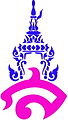 โรงเรียนสาธิตมหาวิทยาลัยราชภัฏสวนสุนันทา (ประถม)แผนการจัดการเรียนรู้กลุ่มสาระการเรียนรู้ ศิลปะ สาระนาฏศิลป์	ชั้นประถมศึกษาปีที่  5หน่วยการเรียนรู้ที่ 4	การร่ายรำเบื้องต้น เรื่อง นาฏยศัพท์และภาษาท่านาฏศิลป์ภาคเรียน 2 ปีการศึกษา 2563     เวลา 1 ชั่วโมง       อาจารย์ผู้สอน  นางสาวแคทธียา  เจริญสุข1.	มาตรฐานการเรียนรู้ศ 3.1	เข้าใจและแสดงออกทางนาฏศิลป์อย่างสร้างสรรค์ วิเคราะห์ วิพากษ์วิจารณ์คุณค่านาฏศิลป์ ถ่ายทอดความรู้สึก ความคิดอย่างอิสระ ชื่นชม และประยุกต์ใช้ในชีวิตประจำวันตัวชี้วัด	ศ 3.1 ป. 5/1	บรรยายองค์ประกอบนาฏศิลป์2.	จุดประสงค์การเรียนรู้1.	เข้าใจความหมายและลักษณะท่านาฏยศัพท์และภาษาท่า (K)2.	ปฏิบัติท่านาฏยศัพท์และภาษาท่าได้อย่างถูกต้อง (P)3.	เห็นคุณค่าการเรียนนาฏยศัพท์และภาษาท่า (A)3.	สาระสำคัญ	นาฏยศัพท์ คือ ศัพท์ที่ใช้เรียกลักษณะท่าทางการร่ายรำทางนาฏศิลป์ไทย	ภาษาท่านาฏศิลป์ คือ การแสดงท่าทางตามคำพูด อารมณ์และความรู้สึกต่างๆที่นำมาประดิษฐ์เป็นท่าทางให้สวยงามและมีความหมายสำหรับสื่อสารให้แก่ผู้ชมได้รับรู้ว่าผู้แสดงทำอะไร4.	สาระการเรียนรู้	ความรู้การปฏิบัตินาฏยศัพท์  ตั้งวงกลาง ตั้งวงบน ตั้งวงล่างจีบหงาย จีบคว่ำ จีบส่งหลังการปฏิบัติภาษาท่า ท่ารัก ท่าโกรธ ท่าตัวท่าน ท่าตัวเรา ทักษะ: การปฏิบัติท่ารำนาฏยศัพท์และภาษาท่า	คุณลักษณะอันพึงประสงค์	มุ่งมั่นในการปฏิบัติ ใฝ่เรียนรู้ รักความเป็นไทย5.	กิจกรรมการเรียนรู้1.	จัดกลุ่มนักเรียนเป็น 4 กลุ่ม โดยให้แต่ละกลุ่มมีนักเรียนชายและนักเรียนหญิงอยู่ด้วยกัน2.	ให้นักเรียนแต่ละกลุ่มตั้งชื่อประจำกลุ่มโดยตั้งเป็นชื่อที่มีความเกี่ยวข้องกับนาฏศิลป์ไทย3.	ครูและนักเรียนร่วมกันสนทนาทบทวนเกี่ยวกับเรื่องนาฏยศัพท์และภาษาท่า โดยตั้งคำถาม ดังนี้นาฏยศัพท์คืออะไรภาษาท่าคืออะไรนักเรียนเคยเรียนนาฏยศัพท์ท่าใดบ้างนักเรียนเคยปฏิบัติภาษาท่านาฏศิลป์ท่าใดบ้าง4.	ทบทวนและให้นักเรียนฝึกปฏิบัติท่านาฏยศัพท์ ตั้งวงบน วงกลาง วงล่าง จีบหงาย จีบคว่ำ5. 	ทบทวนฝึกปฏิบัติภาษาท่านาฏศิลป์ ท่ารัก ท่าโกรธ ท่าตัวท่าน ท่าตัวเรา6. 	ครูและนักเรียนร่วมกันแสดงความคิดเห็นเพื่อสรุปความรู้เกี่ยวกับนาฏยศัพท์และภาษาท่าการจัดบรรยากาศเชิงบวกนักเรียนแสดงความคิดเห็นอย่างอิสระการตั้งชื่อกลุ่มตามความคิดพึงพอใจของนักเรียน6.	สื่อการเรียนรู้		-   รูปภาพ  บัตรคำ7.	การวัดการประเมินผล	วิธีการประเมินผล-   สังเกตพฤติกรรมการร่วมกิจกรรมของนักเรียน	เครื่องมือแบบแบบสังเกตพฤติกรรมการร่วมกิจกรรมของนักเรียนเกณฑ์การประเมินการสังเกตพฤติกรรมรายกลุ่มเกณฑ์การให้คะแนน						เกณฑ์การประเมิน1	=	น้อย						10 – 12 =	ดีมาก2	=	ปานกลาง					7 - 9	 =	ดี3	=	มาก						4 – 6	 =	พอใช้									0 – 3	 =	ปรับปรุง8. บันทึกผลการเรียนรู้ผลการจัดการเรียนรู้....................................................................................................................................................................................……………………………………………………………………………………………………………………………………………………………………………………………………………..........................................................................................................………………………………………………………………………………………………………………………………………………………..ความคิดเห็น/ข้อเสนอแนะ....................................................................................................................................................................................................................................................................................................................................................................................................................................................................................................................................………………………………………………………………………………………………………………………………………………………..ลงชื่อ..................................................ผู้สอน(...................................................)บันทึกความเห็นของหัวหน้ากลุ่มสาระฯ....................................................................................................................................................................................................................................................................................................................................................................................................................................................................................................................................………………………………………………………………………………………………………………………………………………………..ลงชื่อ.................................................ผู้ตรวจ(...................................................)โรงเรียนสาธิตมหาวิทยาลัยราชภัฏสวนสุนันทา (ประถม)แผนการจัดการเรียนรู้กลุ่มสาระการเรียนรู้ ศิลปะ สาระนาฏศิลป์    ชั้นประถมศึกษาปีที่ 5หน่วยการเรียนรู้ที่ 4	เรื่อง การร่ายรำเบื้องต้นนาฏยศัพท์		ภาคเรียน 2 ปีการศึกษา 2563	เวลา 1 ชั่วโมง       อาจารย์ผู้สอน  นางสาวแคทธียา  เจริญสุข1.	มาตรฐานการเรียนรู้ศ 3.1	เข้าใจและแสดงออกทางนาฏศิลป์อย่างสร้างสรรค์ วิเคราะห์ วิพากษ์วิจารณ์คุณค่านาฏศิลป์ ถ่ายทอดความรู้สึก ความคิดอย่างอิสระ ชื่นชม และประยุกต์ใช้ในชีวิตประจำวันตัวชี้วัด	ศ 3.1 ป. 5/1	บรรยายองค์ประกอบนาฏศิลป์2.	จุดประสงค์การเรียนรู้1.	อธิบายความหมายและลักษณะท่านาฏยศัพท์ (K)2.	ปฏิบัตินาฏยศัพท์ได้อย่างถูกต้อง (P)3.	เห็นคุณค่าการเรียนนาฏยศัพท์ (A)3.	สาระสำคัญ	นาฏยศัพท์ คือ ศัพท์ที่ใช้เรียกลักษณะท่าทางการร่ายรำทางนาฏศิลป์ไทย4.	สาระการเรียนรู้	ความรู้ความหมายนาฏยศัพท์วิธีปฏิบัตินาฏยศัพท์ ท่าเอียง ท่าลักคอ ท่าม้วนจีบ ท่าประเท้า ท่ายกหน้า ท่าก้าวข้าง และท่าฉายมือทักษะ/กระบวนการ/กระบวนการคิดทักษะ : การสรุปความรู้ การปฏิบัติ/การสาธิตกระบวนการคิด : การใช้เหตุผล การประเมินค่า การแก้ปัญหา	คุณลักษณะอันพึงประสงค์	มุ่งมั่นในการปฏิบัติ ใฝ่เรียนรู้ รักความเป็นไทย	ชิ้นงานหรือภาระงาน ( หลักฐาน ร่องรอยแสดงความรู้ )PowerPoint การร่ายรำเบื้องต้นนาฏยศัพท์ใบความรู้การร่ายรำเบื้องต้นนาฏยศัพท์5.	กิจกรรมการเรียนรู้1.	ครูและนักเรียนร่วมกันสนทนาเกี่ยวกับเรื่องนาฏยศัพท์และให้นักเรียนร่วมแสดงความคิดเห็นโดยตั้งคำถาม ดังนี้นักเรียนรู้จักนาฏยศัพท์หรือไม่ หากรู้จัก นาฏยศัพท์หมายถึงอะไร (ตัวอย่างคำตอบรู้จัก/ศัพท์ที่ใช้สำหรับนาฏศิลป์)นาฏยศัพท์ที่นักเรียนเคยเรียนมาได้แก่ท่าอะไรบ้าง (ตัวอย่างคำตอบ ตั้งวงบน วงกลาง วงล่าง จีบ)2.	ทบทวนและให้นักเรียนฝึกปฏิบัติท่านาฏยศัพท์ ตั้งวงบน วงกลาง วงล่าง จีบหงาย จีบคว่ำ3.	จัดที่นั่งให้นักเรียนเป็นกลุ่ม 4 กลุ่ม แบบวงกลม4. เปิดสื่อ PowerPoint การร่ายรำเบื้องต้นเรื่องนาฏยศัพท์5. นักเรียนสังเกตท่านาฏยศัพท์ใน PowerPoint โดยนักเรียนคิดว่าท่าใดเป็นนาฏยศัพท์ส่วนคอ ส่วนมือ และส่วนเท้า(ตัวอย่างคำตอบนาฏยศัพท์ส่วนคอ : เอียง,ลักคอ,/ส่วนมือ : ม้วนมือ,ฉายมือ/ส่วนเท้า : ประเท้า ยกหน้า ก้าวข้าง)6.	แจกใบความรู้ที่ 1 การร่ายรำเบื้องต้น นาฏยศัพท์7.	ครูสาธิตการปฏิบัติท่านาฏยศัพท์ให้นักเรียนดูและปฏิบัติตามทีละท่าจนถูกต้องและพร้อมเพรียงกัน โดยครูจะคอยดูแลและให้คำแนะอย่างใกล้ชิด ดังนี้		ท่าเอียง 		 ท่าลักคอ 		 ท่าม้วนจีบ 		 ท่าประเท้า 			           ท่ายกหน้า 		 ท่าก้าวข้าง 		 ท่าฉายมือแล้วให้นักเรียนตอบคำถามโดยครูตั้งคำถามดังนี้		นักเรียนคิดว่าท่าใดปฏิบัติได้ยากที่สุดหรือไม่สามารถปฏิบัติได้ (ตัวอย่างคำตอบท่าก้าวข้าง)8.	ครูสาธิตท่านาฏยศัพท์ที่นักเรียนไม่สามารถปฏิบัติได้อีกครั้งและเริ่มทำพร้อมกัน9.	ครูให้นักเรียนปฏิบัติท่านาฏยศัพท์ที่ได้เรียนทีละกลุ่มในลักษณะแถวหน้ากระดานหน้าชั้นเรียน10. นักเรียนที่เหลือสังเกตเพื่อนและแสดงความคิดเห็นว่า เพื่อนปฏิบัติท่านาฏยศัพท์ถูกต้องหรือไม่อย่างไร11. ครูและนักเรียนร่วมกันแสดงความคิดเห็นเพื่อสรุปความรู้เกี่ยวกับนาฏยศัพท์แล้วให้นักเรียนร่วมกันตอบคำถามโดยครูใช้คำถามดังนี้			นักเรียนคิดว่าการเรียนนาฏยศัพท์มีความสำคัญต่อการแสดงนาฏศิลป์อย่างไร (ตัวอย่างคำตอบ นาฏยศัพท์ทำให้การแสดงนาฏศิลป์มีความอ่อนช้อย สวยงาม น่าสนใจ)12.	นักเรียนและครูร่วมกันสรุปความรู้ดังนี้			นาฏยศัพท์คือศัพท์ที่ใช้เรียกลักษณะท่าทางการร่ายรำทางนาฏศิลป์ไทย13. หัวหน้ากลุ่มแต่ละกลุ่มเก็บใบความรู้ของสมาชิกมาไว้ที่ครูเหลือไว้เพียงของหัวหน้ากลุ่มและรองหัวหน้าเพื่อนำกลับไปทบทวนให้แก่สมาชิกในกลุ่ม		การจัดบรรยากาศเชิงบวกให้นักเรียนปฏิบัติท่านาฏยศัพท์อย่างอิสระจัดที่นั่งให้นักเรียนแบบเป็นกลุ่ม6.	สื่อการเรียนรู้		1.	PowerPoint การร่ายรำเบื้องต้นนาฏยศัพท์		2.	ใบความรู้การร่ายรำเบื้องต้นนาฏยศัพท์7.	การวัดการประเมินผล	วิธีการประเมินผล-   สังเกตพฤติกรรมการร่วมกิจกรรมของนักเรียน	เครื่องมือแบบสังเกตพฤติกรรมการร่วมกิจกรรมของนักเรียนเกณฑ์การประเมินการสังเกตพฤติกรรมเกณฑ์การให้คะแนน						เกณฑ์การประเมิน1	=	น้อย						10 – 12 =	ดีมาก2	=	ปานกลาง					7 - 9	 =	ดี3	=	มาก						4 – 6	 =	พอใช้									0 – 3	 =	ปรับปรุง8. บันทึกผลการเรียนรู้ผลการจัดการเรียนรู้....................................................................................................................................................................................…………………………………………………………………………………………………………………………………………………………………………………………………………….....................................................................................................……………………………………………………………………………………………………………………………………………………….ความคิดเห็น/ข้อเสนอแนะ..............................................................................................................................................................................................................................................................................................................................................................................................................................................................................................................................……………………………………………………………………………………………………………………………………………………….ลงชื่อ..................................................ผู้สอน(...................................................)บันทึกความเห็นของหัวหน้ากลุ่มสาระฯ..............................................................................................................................................................................................................................................................................................................................................................................................................................................................................................................................……………………………………………………………………………………………………………………………………………………….ลงชื่อ.................................................ผู้ตรวจ(...................................................)โรงเรียนสาธิตมหาวิทยาลัยราชภัฏสวนสุนันทาแผนการจัดการเรียนรู้กลุ่มสาระการเรียนรู้ ศิลปะ สาระนาฏศิลป์	ชั้นประถมศึกษาปีที่ 5หน่วยการเรียนรู้ที่ 4	เรื่อง การร่ายรำเบื้องต้นภาษาท่านาฏศิลป์		ภาคเรียน 2 ปีการศึกษา 2563	เวลา 1 ชั่วโมง       อาจารย์ผู้สอน  นางสาวแคทธียา  เจริญสุข1.	มาตรฐานการเรียนรู้ศ 3.1	เข้าใจและแสดงออกทางนาฏศิลป์อย่างสร้างสรรค์ วิเคราะห์ วิพากษ์วิจารณ์คุณค่านาฏศิลป์ ถ่ายทอดความรู้สึก ความคิดอย่างอิสระ ชื่นชม และประยุกต์ใช้ในชีวิตประจำวันตัวชี้วัด	ศ 3.1 ป. 5/1	บรรยายองค์ประกอบนาฏศิลป์2.	จุดประสงค์การเรียนรู้1.	อธิบายความหมายและลักษณะภาษาท่านาฏศิลป์ (K)2.	ปฏิบัติภาษาท่านาฏศิลป์ได้อย่างถูกต้อง (P)3.	เห็นคุณค่าการเรียนภาษาท่านาฏศิลป์ (A)3.	สาระสำคัญ	ภาษาท่านาฏศิลป์ คือ การแสดงท่าทางทางความหมายแทนคำพูด อารมณ์ และความรู้สึกต่างๆที่นำมาประดิษฐ์ขึ้นเป็นท่าทางให้สวยงาม และมีความหมายสำหรับสื่อสารให้แก่ผู้ชมได้รับรู้ว่าผู้แสดงทำอะไร4.	สาระการเรียนรู้	ความรู้ความหมายภาษาท่านาฏศิลป์วิธีปฏิบัติภาษาท่านาฏศิลป์ทักษะ/กระบวนการ/กระบวนการคิดทักษะ : การสรุปความรู้ การปฏิบัติ/การสาธิตกระบวนการคิด : การใช้เหตุผล การประเมินค่า การแก้ปัญหา	คุณลักษณะอันพึงประสงค์	มุ่งมั่นในการปฏิบัติ ใฝ่เรียนรู้ รักความเป็นไทย	ชิ้นงานหรือภาระงาน ( หลักฐาน ร่องรอยแสดงความรู้ )PowerPoint การร่ายรำเบื้องต้นภาษาท่านาฏศิลป์ใบความรู้การร่ายรำเบื้องต้นภาษาท่านาฏศิลป์5.	กิจกรรมการเรียนรู้1.	ครูและนักเรียนร่วมกันสนทนาเกี่ยวกับเรื่องภาษาท่านาฏศิลป์และให้นักเรียนร่วมแสดงความคิดเห็นโดยตั้งคำถาม ดังนี้นักเรียนรู้จักภาษาท่านาฏศิลป์หรือไม่ หากรู้จัก ภาษาท่านาฏศิลป์แตกต่างจากนาฏยศัพท์อย่างไรหมายถึงอะไร(ตัวอย่างคำตอบรู้จัก/นาฏยศัพท์คือศัพท์ที่ใช้สำหรับนาฏศิลป์,ภาษาท่านาฏศิลป์คือการแสดงท่าทางทางความหมายแทนคำพูด อารมณ์ และความรู้สึกต่างๆ)ภาษาท่านาฏศิลป์ที่นักเรียนรู้จักได้แก่ท่าอะไรบ้าง (ตัวอย่างคำตอบ ท่ารัก ท่ายิ้ม ท่าเสียใจ)2.	ทบทวนและให้นักเรียนตัวแทนออกมาปฏิบัติภาษาท่านาฏศิลป์ที่รู้จักให้เพื่อนดูเป็นตัวอย่าง จำนวนวน 3 คน      (เช่น ท่ารัก ท่ายิ้ม ท่าเสียใจ)3. นักเรียนร่วมกันแสดงความคิดเห็นว่า เพื่อนที่เป็นตัวแทนปฏิบัติภาษาท่านาฏศิลป์ถูกต้องหรือไม่ อย่างไร4.	จัดที่นั่งให้นักเรียนเป็นกลุ่ม 4 กลุ่ม แบบวงกลม5. เปิดสื่อ PowerPoint การร่ายรำเบื้องต้นภาษาท่านาฏศิลป์6. นักเรียนสังเกตภาษท่านาฏศิลป์ใน PowerPoint โดยนักเรียนคิดว่าท่าใดเป็นท่าที่เคยเห็นในชีวิตประจำวัน   (ตัวอย่างคำตอบ ท่าแปลกใจ/ท่าฟังหรือได้ยิน)7.	แจกใบความรู้ที่ 1 การร่ายรำเบื้องต้น ภาษาท่านาฏศิลป์8.	ครูสาธิตการปฏิบัติภาท่านาฏศิลป์ให้นักเรียนดูและปฏิบัติตามทีละท่าจนถูกต้องและพร้อมเพรียงกัน โดยครูจะ  คอยดูแลและให้คำแนะอย่างใกล้ชิด ดังนี้ท่าสูญสิ้นหรือท่าตาย	ท่าแปลกใจท่าปกป้องคุ้มครองท่าองอาจท่าฟังหรือได้ยิน		แล้วให้นักเรียนตอบคำถามโดยครูตั้งคำถามดังนี้		นักเรียนคิดว่าท่าใดปฏิบัติได้ยากที่สุดหรือไม่สามารถปฏิบัติได้ (ตัวอย่างคำตอบท่าองอาจ)9.	ครูสาธิตภาษาท่านาฏศิลป์ที่นักเรียนไม่สามารถปฏิบัติได้อีกครั้งและเริ่มทำพร้อมกัน10.	 ครูให้นักเรียนแต่ละกลุ่มแต่งประโยคโดยใช้ภาษาท่านาฏศิลป์สื่อความหมาย 3 ท่าขึ้นไปห้ามซ้ำกัน    (เช่น ฉันรักเธอ) 11. นักเรียนที่เหลือสังเกตเพื่อนและแสดงความคิดเห็นว่า เพื่อนปฏิบัติถูกต้องหรือไม่12. ครูและนักเรียนร่วมกันแสดงความคิดเห็นเพื่อสรุปความรู้เกี่ยวกับภาษท่านาฏศิลป์แล้วให้นักเรียนร่วมกันตอบ คำถามโดยครูใช้คำถามดังนี้			นักเรียนคิดว่าภาษาท่านาฏศิลป์มีความสำคัญต่อการแสดงนาฏศิลป์อย่างไร(ตัวอย่างคำตอบ ภาษาท่านาฏศิลป์ทำให้ให้ผู้ชมสามารถเข้าใจอารมณ์และความรู้สึกของตัวละครได้)13.	นักเรียนและครูร่วมกันสรุปความรู้ดังนี้			ภาษาท่านาฏศิลป์ คือ การแสดงท่าทางทางความหมายแทนคำพูด อารมณ์ และความรู้สึกต่างๆ14. หัวหน้ากลุ่มแต่ละกลุ่มเก็บใบความรู้ของสมาชิกมาไว้ที่ครูเหลือไว้เพียงของหัวหน้ากลุ่มและรองหัวหน้าเพื่อนำกลับไปทบทวนให้แก่สมาชิกในกลุ่ม		การจัดบรรยากาศเชิงบวกให้นักเรียนปฏิบัติภาษาท่านาฏศิลป์อย่างอิสระจัดที่นั่งให้นักเรียนแบบเป็นกลุ่มนักเรียนสามารถแสดงความคิดเห็นและตอบคำถามเอย่างอิสระ6.	สื่อการเรียนรู้		1.	PowerPoint การร่ายรำเบื้องต้นภาษาท่านาฏศิลป์		2.	ใบความรู้การร่ายรำเบื้องต้นภาษาท่านาฏศิลป์7.	การวัดการประเมินผล	วิธีการประเมินผล-   สังเกตพฤติกรรมการร่วมกิจกรรมของนักเรียน	เครื่องมือแบบสังเกตพฤติกรรมการร่วมกิจกรรมของนักเรียนเกณฑ์การประเมินการสังเกตพฤติกรรมเกณฑ์การให้คะแนน						เกณฑ์การประเมิน1	=	น้อย						10 – 12 =	ดีมาก2	=	ปานกลาง					7 - 9	 =	ดี3	=	มาก						4 – 6	 =	พอใช้									0 – 3	 =	ปรับปรุง8. บันทึกผลการเรียนรู้ผลการจัดการเรียนรู้....................................................................................................................................................................................…………………………………………………………………………………………………………………………………………………………………………………………………………….....................................................................................................……………………………………………………………………………………………………………………………………………………ความคิดเห็น/ข้อเสนอแนะ..............................................................................................................................................................................................................................................................................................................................................................................................................................................................................................................................……………………………………………………………………………………………………………………………………………………….ลงชื่อ..................................................ผู้สอน(...................................................)บันทึกความเห็นของหัวหน้ากลุ่มสาระฯ..............................................................................................................................................................................................................................................................................................................................................................................................................................................................................................................................……………………………………………………………………………………………………………………………………………………….ลงชื่อ.................................................ผู้ตรวจ(...................................................)โรงเรียนสาธิตมหาวิทยาลัยราชภัฏสวนสุนันทา (ประถม)แผนการจัดการเรียนรู้กลุ่มสาระการเรียนรู้ ศิลปะ สาระนาฏศิลป์	ชั้นประถมศึกษาปีที่ 5หน่วยการเรียนรู้ที่ 4	การร่ายรำเบื้องต้น เรื่อง นาฏยศัพท์และภาษาท่านาฏศิลป์		ภาคเรียน 2 ปีการศึกษา 2563	เวลา 1 ชั่วโมง       อาจารย์ผู้สอน  นางสาวแคทธียา  เจริญสุข1.	มาตรฐานการเรียนรู้ศ 3.1	เข้าใจและแสดงออกทางนาฏศิลป์อย่างสร้างสรรค์ วิเคราะห์ วิพากษ์วิจารณ์คุณค่านาฏศิลป์ ถ่ายทอดความรู้สึก ความคิดอย่างอิสระ ชื่นชม และประยุกต์ใช้ในชีวิตประจำวันตัวชี้วัด	ศ 3.1 ป. 5/1	บรรยายองค์ประกอบนาฏศิลป์2.	จุดประสงค์การเรียนรู้1.	เข้าใจความหมายและลักษณะท่านาฏยศัพท์และภาษาท่า (K)2.	ปฏิบัติท่านาฏยศัพท์และภาษาท่าได้อย่างถูกต้อง (P)3.	เห็นคุณค่าการเรียนนาฏยศัพท์และภาษาท่า (A)3.	สาระสำคัญ	นาฏยศัพท์ คือ ศัพท์ที่ใช้เรียกลักษณะท่าทางการร่ายรำทางนาฏศิลป์ไทย	ภาษาท่านาฏศิลป์ คือ การแสดงท่าทางตามคำพูด อารมณ์และความรู้สึกต่างๆที่นำมาประดิษฐ์เป็นท่าทางให้สวยงามและมีความหมายสำหรับสื่อสารให้แก่ผู้ชมได้รับรู้ว่าผู้แสดงทำอะไร4.	สาระการเรียนรู้	ความรู้การปฏิบัตินาฏยศัพท์ ท่าเอียง ท่าลักคอ ท่าม้วนจีบ ท่าประเท้า ท่ายกหน้า ท่าก้าวข้าง และท่าฉายมือการปฏิบัติภาษาท่า ท่าสูญสิ้น ท่าแปลกใจ ท่าปกป้องคุ้มครอง ท่าองอาจ ท่าฟังหรือได้ยินทักษะ: การปฏิบัติท่ารำนาฏยศัพท์และภาษาท่า	คุณลักษณะอันพึงประสงค์	มุ่งมั่นในการปฏิบัติ ใฝ่เรียนรู้ รักความเป็นไทย5.	กิจกรรมการเรียนรู้1.	ครูและนักเรียนร่วมกันสนทนาทบทวนเกี่ยวกับเรื่องนาฏยศัพท์และให้นักเรียนร่วมแสดงความคิดเห็นโดยตั้งคำถาม  ดังนี้นาฏยศัพท์คืออะไรภาษาท่าคืออะไรนาฏยศัพท์และภาษท่ามีความแตกต่างกันอย่างไร2.	ทบทวนและให้นักเรียนฝึกปฏิบัติท่านาฏยศัพท์ท่าเอียง ท่าลักคอ ท่าม้วนจีบ ท่าประเท้า ท่ายกหน้า 	ท่าก้าวข้าง และท่าฉายมือ3.	ทบทวนฝึกปฏิบัติภาษาท่านาฏศิลป์ ท่าสูญสิ้น ท่าแปลกใจ ท่าปกป้องคุ้มครอง ท่าองอาจ ท่าฟังหรือได้ยิน4. 	หากนักเรียนมีข้อสงสัยหรือปฏิบัติท่ารำไม่ได้ ครูจะดำเนินการแก้ไขทันที 5. 	แจกใบงานที่ 1 การร่ายรำเบื้องต้น6.	ดำเนินการสอบปฏิบัติท่านาฏยศัพท์และภาท่านาฏศิลป์ทีละกลุ่ม 7.	ครูประกาศรายชื่อนักเรียนที่สอบผ่าน/ไม่ผ่าน เพื่อดำเนินการซ่อมเสริมนอกเวลาเรียน8. 	ครูและนักเรียนร่วมกันแสดงความคิดเห็นเพื่อสรุปความรู้เกี่ยวกับนาฏยศัพท์แล้วให้นักเรียนร่วมกันตอบคำถามโดย ครูใช้คำถามดังนี้			นักเรียนคิดว่าจะสามารถนำท่านาฏยศัพท์และภาษาท่านาฏศิลป์ไปใช้ในชีวิตประจำวันในด้านใดบ้าง9.	นักเรียนและครูร่วมกันสรุปความรู้ดังนี้			นาฏยศัพท์คือศัพท์ที่ใช้เรียกลักษณะท่าทางการร่ายรำทางนาฏศิลป์ไทย			ภาษาท่านาฏศิลป์ คือ การแสดงท่าทางตามคำพูด อารมณ์และความรู้สึกต่างๆที่นำมาประดิษฐ์เป็นท่าทางให้สวยงามและมีความหมายสำหรับสื่อสารให้แก่ผู้ชมได้รับรู้ว่าผู้แสดงทำอะไร10. ผู้สอนเก็บรวบรวมใบงาน		การจัดบรรยากาศเชิงบวกนักเรียนแสดงความคิดเห็นและซักถามข้อสงสัยได้อย่างอิสระ6.	สื่อการเรียนรู้		1.	ใบงานที่ 1 การร่ายรำเบื้องต้น7.	การวัดการประเมินผล	วิธีการประเมินผล         -   สังเกตพฤติกรรมการร่วมกิจกรรมของนักเรียน	เครื่องมือแบบประเมินการสอบปฎิบัติ“การร่ายรำเบื้องต้น นาฏยศัพท์และภาษาท่านาฏศิลป์”8. บันทึกผลการเรียนรู้ผลการจัดการเรียนรู้....................................................................................................................................................................................…………………………………………………………………………………………………………………………………………………………………………………………………………….........................................................................................................       ความคิดเห็น/ข้อเสนอแนะ....................................................................................................................................................................................................................................................................................................................................................................................................................................................................................................................................………………………………………………………………………………………………………………………………………………………….ลงชื่อ..................................................ผู้สอน(...................................................)บันทึกความเห็นของหัวหน้ากลุ่มสาระฯ....................................................................................................................................................................................................................................................................................................................................................................................................................................................................................................................................………………………………………………………………………………………………………………………………………………………….ลงชื่อ.................................................ผู้ตรวจ(...................................................)โรงเรียนสาธิตมหาวิทยาลัยราชภัฏสวนสุนันทา(ประถม)แผนการจัดการเรียนรู้กลุ่มสาระการเรียนรู้ ศิลปะ สาระนาฏศิลป์	ชั้นประถมศึกษาปีที่ 5หน่วยการเรียนรู้ที่ 5	มรดกทางวัฒนธรรม  เรื่อง การแสดงพื้นบ้านภาคเรียน 2 ปีการศึกษา 2563  เวลา 1 ชั่วโมง     อาจารย์ผู้สอน  นางสาวแคทธียา  เจริญสุข1.	มาตรฐานการเรียนรู้ศ 3.2	เข้าใจความสัมพันธ์ระหว่างนาฏศิลป์ ประวัติศาสตร์และวัฒนธรรมเห็นคุณค่าของนาฏศิลป์ที่เป็นมรดกทางวัฒนธรรม ภูมิปัญญาท้องถิ่น ภูมิปัญญาไทยและสากลตัวชี้วัด	ศ 3.2 ป. 5/1  เปรียบเทียบการแสดงประเภทต่างๆของไทยในแต่ละท้องถิ่น	ศ 3.2 ป. 5/2 ระบุหรือแสดงนาฏศิลป์ นาฏศิลป์พื้นบ้านที่สะท้อนถึงวัฒนธรรมและประเพณี2.	จุดประสงค์การเรียนรู้1. มีความเข้าใจความแตกต่างการแสดงพื้นบ้าน 4 ภาค(K)2.	บอกลักษณะการแสดงพื้นบ้านได้ (P)3.	ชื่นชมและเห็นคุณค่าการแสดงพื้นบ้าน (A)3.	สาระสำคัญ		“การแสดงพื้นบ้าน” เป็นศิลปะการแสดงของแต่ละท้องถิ่น ที่สืบทอดต่อๆกันมาตั้งแต่อดีตจนถึงปัจจุบัน และเล่นกันระหว่างประชาชน เพื่อความสนุกสนานรื่นเริงตามฤดูกาล การแสดงเป็นไปอย่างมีวัฒนธรรมตามความเหมาะสมกับสภาพท้องถิ่น4.	สาระการเรียนรู้	ความรู้การแสดงพื้นบ้านภาคเหนือการแสดงพื้นบ้านภาคอีสานการแสดงพื้นบ้านภาคใต้การแสดงพื้นบ้านภาคกลางทักษะ/กระบวนการ/กระบวนการคิด	ทักษะ: การจัดกลุ่มการแสดงพื้นบ้านกระบวนการคิด : แยกแยะลักษณะการแสดงพื้นบ้าน	คุณลักษณะอันพึงประสงค์	ใฝ่เรียนรู้ ให้ความร่วมมือรักความเป็นไทย5.	กิจกรรมการเรียนรู้1.	ครูและนักเรียนร่วมกันสนทนาเกี่ยวกับการแสดงพื้นบ้าน โดยตั้งคำถามดังนี้นักเรียนคิดว่าการแสดงพื้นบ้านคืออะไร(ตัวอย่างคำตอบ ศิลปะการแสดงของแต่ละท้องถิ่น)การแสดงพื้นบ้านของภาคกลางมีอะไรบ้าง (ตัวอย่างคำตอบ รำวงมาตรฐาน)การแสดงพื้นบ้านของภาคอีสานมีอะไรบ้าง (ตัวอย่างคำตอบ เซิ้งกระติ๊บ)การแสดงพื้นบ้านของภาคเหนือมีอะไรบ้าง(ตัวอย่างคำตอบ ฟ้อนเงี้ยว)การแสดงพื้นบ้านของภาคกลางมีอะไรบ้าง (ตัวอย่างคำตอบ รำโนรา)2.  แจกใบความรู้ มรดกทางวัฒนธรรม เรื่อง “การแสดงพื้นบ้าน”3.  เปิดสื่อ PowerPoint มรดกทางวัฒนธรรม เรื่อง “การแสดงพื้นบ้าน”4.	เปิดสื่อ วีดีทัศน์การแสดงพื้นบ้าน 4 ภาคให้นักเรียนชม เพื่อให้เห็นความแตกต่างของแต่ละภาค5.	ครูและนักเรียนร่วมสนทนาหลังจากชมวีดีทัศน์ โดยครูตั้งคำถามดังนี้นักเรียนเห็นความแตกต่างของการแสดงทั้ง 4 หรือไม่ อย่างไร (คำถามปลายเปิด)6.	ให้นักเรียนจับคู่ กับเพื่อน แล้วแจกภาพการแสดงพื้นบ้าน คู่ละภาพ7.	นักเรียนแต่ละคู่จัดกลุ่มการแสดงพื้นบ้านตามภาพที่นักเรียนได้ โดยแบ่งเป็น 4 กลุ่ม (4ภาค)8.	ครูและนักเรียนร่วมกันสำรวจความถูกต้อง โดยครูตั้งคำถามดังนี้เหตุใดนักเรียนจึงคิดว่าภาพการแสดงที่นักเรียนได้ เป็นภาพการแสดงของภาคนั้นๆ (คำถามปลายเปิด)9.	ครูและนักเรียนร่วมกันสรุปความรู้ เรื่องการแสดงพื้นบ้านการจัดบรรยากาศเชิงบวก1.	นักเรียนสามารถแสดงความคิดเห็นและตอบคำถามอย่างอิสระโดยมีแรงจูงใจด้วยการเพิ่มคะแนนพิเศษ2.	การใช้กิจกรรมกลุ่ม6.	สื่อการเรียนรู้		1. ใบความรู้มรดกทางวัฒนธรรม เรื่อง “การแสดงพื้นบ้าน”		2.	PowerPoint มรดกทางวัฒนธรรม เรื่อง “การแสดงพื้นบ้าน”		3.	วีดีทัศน์การแสดง 4 ภาค		4.	ภาพการแสดงพื้นบ้าน7.	การวัดการประเมินผล	วิธีการประเมินผลสังเกตพฤติกรรมการร่วมกิจกรรมของนักเรียน	เครื่องมือแบบสังเกตพฤติกรรมการร่วมกิจกรรมของนักเรียนเกณฑ์การประเมินการสังเกตพฤติกรรมรายกลุ่มเกณฑ์การให้คะแนน						เกณฑ์การประเมิน1	=	น้อย						10 – 12 =	ดีมาก2	=	ปานกลาง					7 - 9	 =	ดี3	=	มาก						4 – 6	 =	พอใช้									0 – 3	 =	ปรับปรุง8. บันทึกผลการเรียนรู้ผลการจัดการเรียนรู้....................................................................................................................................................................................……………………………………………………………………………………………………………………………………………………………………………………………………………...............................................................................................................................................................................................................................................................................ความคิดเห็น/ข้อเสนอแนะ...............................................................................................................................................................................................................................................................................................................................................................................................................................................................................................................................................................................................................................................................................................................................................ลงชื่อ..................................................ผู้สอน(...................................................)บันทึกความเห็นของหัวหน้ากลุ่มสาระฯ................................................................................................................................................................................................................................................................................................................................................................................................................................................................................................................................................................................................................................................................................................................................................ลงชื่อ.................................................ผู้ตรวจ(...................................................)โรงเรียนสาธิตมหาวิทยาลัยราชภัฏสวนสุนันทา(ประถม)แผนการจัดการเรียนรู้กลุ่มสาระการเรียนรู้ ศิลปะ สาระนาฏศิลป์	ชั้นประถมศึกษาปีที่ 5หน่วยการเรียนรู้ที่ 5	มรดกทางวัฒนธรรม  เรื่อง การแสดงพื้นบ้านภาคเรียน 2 ปีการศึกษา 2563  เวลา 1 ชั่วโมง     อาจารย์ผู้สอน  นางสาวแคทธียา  เจริญสุข1.	มาตรฐานการเรียนรู้ศ 3.2	เข้าใจความสัมพันธ์ระหว่างนาฏศิลป์ ประวัติศาสตร์และวัฒนธรรมเห็นคุณค่าของนาฏศิลป์ที่เป็นมรดกทางวัฒนธรรม ภูมิปัญญาท้องถิ่น ภูมิปัญญาไทยและสากลตัวชี้วัด	ศ 3.2 ป. 5/1เปรียบเทียบการแสดงประเภทต่างๆของไทยในแต่ละท้องถิ่น	ศ 3.2 ป. 5/2 ระบุหรือแสดงนาฏศิลป์ นาฏศิลป์พื้นบ้านที่สะท้อนถึงวัฒนธรรมและประเพณี2.	จุดประสงค์การเรียนรู้1. มีความเข้าใจความแตกต่างการแสดงพื้นบ้าน 4 ภาค (K)2.	ปฏิบัติท่ารำการแสดงพื้นบ้านภาคเหนือและภาคอีสานได้ (P)3.	ชื่นชมและเห็นคุณค่าการแสดงพื้นบ้าน (A)3.	สาระสำคัญ		“การแสดงภาคเหนือ” ดนตรีจะมีท่วงทำนองช้า นุ่มนวล ทำให้การร่ายรำมีความอ่อนช้อยไปด้วย ลักษณะการแสดง เรียกว่าการฟ้อน มีการแปลแถวแปรขบวนต่างๆ		“การแสดงภาคอีสาน” ประชาชนมีความเชื่อเรื่องไสยศาสตร์ และนับถือสิ่งศักดิ์สิทธิ์ การแสดงจึงเกี่ยวข้องกับชีวิตประจำวัน สะท้อนให้เห็นการประกอบอาชีพ การแสดงภาคอีสานจะเรียกว่า เซิ้ง เป็นการแสดงค่อนข้างเร็ว กระฉับกระเฉง และสนุกสนาน4.	สาระการเรียนรู้	ความรู้-   การแสดงพื้นบ้านภาคเหนือเพลง “ฟ้อนก๋ายลาย”-   การแสดงพื้นบ้านภาคอีสาน“รำตังหวาย”ทักษะ/กระบวนการ/กระบวนการคิด	ทักษะ:วิธีปฏิบัติการแสดงพื้นบ้านภาคเหนือ		วิธีปฏิบัตการแสดงพื้นบ้านภาคอีสานกระบวนการคิด : ความแตกต่างลักษณะการแสดงพื้นบ้านภาคเหนือและภาคอีสาน	คุณลักษณะอันพึงประสงค์	ใฝ่เรียนรู้ ให้ความร่วมมือรักความเป็นไทย5.	กิจกรรมการเรียนรู้1.	ครูและนักเรียนร่วมกันสนทนาเกี่ยวกับการแสดงพื้นบ้าน โดยตั้งคำถามดังนี้นักเรียนเคยฝึกปฏิบัติการแสดงภาคเหนือและภาคอีสานบ้างหรือไม่(ตัวอย่างคำตอบ เคย/ไม่เคย)หากเคยนักเรียนเห็นความแตกต่างของการแสดงทั้งสองภาคนี้อย่างไร (ตัวอย่างคำตอบ ภาคเหนือช้า     ภาคอีสานเร็ว)2.  เปิดวีดีทัศน์เพลงฟ้อนก่ายลายและเซิ้งตังหวาย3.  ฝึกปฏิบัติท่ารำแบบท่าดิบยังไม่เข้ากับทำนองเพลง4.	สลับแถวให้นักเรียนครึ่งหลังขึ้นมาอยู่ด้านหน้าเพื่อครูจะได้สังเกตอย่างทั่วถึงว่านักเรียนสามารถปฏิบัติได้ถูกต้องหรือไม่5.	ฝึกปฏิบัติท่ารำเข้ากับเพลง โดยใช้เพลงที่ผู้สอนเป็นผู้เตรียมไว้ให้ ภาคละ 1-2 นาที6.	ครูผู้สอนให้นักเรียนทบทวนและฝึกปฏิบัติด้วยตนเองโดยครูผู้สอนเป็นคอยให้คำแนะนำอย่างใกล้ชิด7.	ครูและนักเรียนร่วมกันสนทนาสรุปความรู้ เกี่ยวกับปัญหาวิธีการปฏิบัติท่ารำ ดังนี้นักเรียนมีข้อสงสัย หรือปฏิบัติท่ารำใดไม่ได้บ้าง หรือไม่ (มี/ไม่มี)8.	หากมีข้อสงสัยครูผู้สอนจะทบทวนและสาธิตให้นักเรียนปฏิบัติตามอีกครั้งจนเกิดความเข้าใจการจัดบรรยากาศเชิงบวกมีการเปิดสื่อวีดีทัศน์ให้นักเรียนชม เพื่อให้เห็นภาพจริงมีการตอบคำถามและแสดงความคิดเห็นอย่างอิสระ6.	สื่อการเรียนรู้		1. วีดีทัศน์การแสดงนาฏศิลป์พื้นบ้านภาคเหนือ “ฟ้อนก๋ายลาย”		2.	วีดีทัศน์การแสดงพื้นบ้านภาคอีสาน “เซิ้งตังหวาย”7.	การวัดการประเมินผล	วิธีการประเมินผล-   สังเกตพฤติกรรมการร่วมกิจกรรมของนักเรียน	เครื่องมือแบบสังเกตพฤติกรรมการร่วมกิจกรรมของนักเรียนเกณฑ์การประเมินการสังเกตพฤติกรรมรายกลุ่มเกณฑ์การให้คะแนน						เกณฑ์การประเมิน1	=	น้อย						10 – 12 =	ดีมาก2	=	ปานกลาง					7 - 9	 =	ดี3	=	มาก						4 – 6	 =	พอใช้									0 – 3	 =	ปรับปรุง8. บันทึกผลการเรียนรู้ผลการจัดการเรียนรู้....................................................................................................................................................................................……………………………………………………………………………………………………………………………………………………………………………………………………………………………………………………………………………………………………………………...........…….       ความคิดเห็น/ข้อเสนอแนะ................................................................................................................................................................................................................................................................................................................................................................................................................................................................................................................................................................................................................................................................................................................................................ลงชื่อ..................................................ผู้สอน(...................................................)บันทึกความเห็นของหัวหน้ากลุ่มสาระฯ................................................................................................................................................................................................................................................................................................................................................................................................................................................................................................................................................................................................................................................................................................................................................ลงชื่อ.................................................ผู้ตรวจ(...................................................)โรงเรียนสาธิตมหาวิทยาลัยราชภัฏสวนสุนันทา(ประถม)แผนการจัดการเรียนรู้กลุ่มสาระการเรียนรู้ ศิลปะ สาระนาฏศิลป์	ชั้นประถมศึกษาปีที่ 5หน่วยการเรียนรู้ที่ 5	มรดกทางวัฒนธรรม  เรื่อง การแสดงพื้นบ้านภาคเรียน 2 ปีการศึกษา 2563  เวลา 1 ชั่วโมง     อาจารย์ผู้สอน  นางสาวแคทธียา  เจริญสุข1.	มาตรฐานการเรียนรู้ศ 3.2	เข้าใจความสัมพันธ์ระหว่างนาฏศิลป์ ประวัติศาสตร์และวัฒนธรรมเห็นคุณค่าของนาฏศิลป์ที่เป็นมรดกทางวัฒนธรรม ภูมิปัญญาท้องถิ่น ภูมิปัญญาไทยและสากลตัวชี้วัด	ศ 3.2 ป. 5/1เปรียบเทียบการแสดงประเภทต่างๆของไทยในแต่ละท้องถิ่น	ศ 3.2 ป. 5/2 ระบุหรือแสดงนาฏศิลป์ นาฏศิลป์พื้นบ้านที่สะท้อนถึงวัฒนธรรมและประเพณี2.	จุดประสงค์การเรียนรู้1. มีความเข้าใจความแตกต่างการแสดงพื้นบ้าน 4 ภาค (K)2.	ปฏิบัติท่ารำการแสดงพื้นบ้านภาคเหนือและภาคอีสานได้ (P)3.	ชื่นชมและเห็นคุณค่าการแสดงพื้นบ้าน (A)3.	สาระสำคัญ		“การแสดงภาคเหนือ” ดนตรีจะมีท่วงทำนองช้า นุ่มนวล ทำให้การร่ายรำมีความอ่อนช้อยไปด้วย ลักษณะการแสดง เรียกว่าการฟ้อน มีการแปลแถวแปรขบวนต่างๆ		“การแสดงภาคอีสาน” ประชาชนมีความเชื่อเรื่องไสยศาสตร์ และนับถือสิ่งศักดิ์สิทธิ์ การแสดงจึงเกี่ยวข้องกับชีวิตประจำวัน สะท้อนให้เห็นการประกอบอาชีพ การแสดงภาคอีสานจะเรียกว่า เซิ้ง เป็นการแสดงค่อนข้างเร็ว กระฉับกระเฉง และสนุกสนาน4.	สาระการเรียนรู้	ความรู้การแสดงพื้นบ้านภาคเหนือเพลง “ฟ้อนก๋ายลาย”-   การแสดงพื้นบ้านภาคอีสาน“รำตังหวาย”ทักษะ/กระบวนการ/กระบวนการคิด	ทักษะ : วิธีปฏิบัติการแสดงพื้นบ้านภาคเหนือ		วิธีปฏิบัติการแสดงพื้นบ้านภาคอีสานกระบวนการคิด : ความแตกต่างลักษณะการแสดงพื้นบ้านภาคเหนือและภาคอีสาน	คุณลักษณะอันพึงประสงค์	ใฝ่เรียนรู้ ให้ความร่วมมือรักความเป็นไทย5.	กิจกรรมการเรียนรู้1.	ครูและนักเรียนร่วมกันทบทวนความรู้เดิม เรื่องการแสดงพื้นบ้าน เพลงฟ้อนก๋ายลายและเพลงรำตังหวายฟ้อนก๋ายลายท่าที่ 1 และ 2 ก้าวเท้าใดก่อนและท่าละกี่จังหวะ (ตัวอย่างคำตอบ ก้าวเท้าขวา/ 8 จังหวะ)รำตังหวายปฏิบัติท่ากี่จังหวะ (ตัวอย่างคำตอบ ท่าที่ 1/ 8 จังหวะ ,ท่าที่ 2/8 จังหวะ) 2.	ผู้สอนทบทวนท่าทางประกอบเพลงฟ้อนก๋ายลายและรำตังหวายพร้อมกับนักเรียนโดยยังไม่เข้าจังหวะ3.  ผู้สอนทบทวนท่าทางประกอบเพลงฟ้อนก๋ายลายและรำตังหวายพร้อมกับนักเรียนเข้ากับจังหวะเพลง4.	นักเรียนฝึกซ้อมท่าทางประกอบเพลงฟ้อนก๋ายลายและรำตังหวายทีละ 2 กลุ่ม5.	ผู้สอนดำเนินการแก้ไขข้อบกพร่องสำหรับนักเรียนที่ยังไม่สามารถปฏิบัติท่าทางได้ด้วยวิธีการสาธิตจนนักเรียนเกิดความเข้าใจและสามารถปฏิบัติได้ถูกต้อง6.	ดำเนินการสอบปฏิบัติทีละกลุ่ม กลุ่มที่ 1 / กลุ่มที่ 2 / กลุ่มที่ 3 / กลุ่มที่ 4 ตามลำดับ7.	แจกใบงานที่ 5 มรดกทางวัฒนธรรม เรื่องการแสดงพื้นบ้าน สำหรับนักเรียนกลุ่มที่ยังไม่ได้สอบ8.	สรุปความรู้เรื่อง การแสดงพื้นบ้านทั้ง 4 ภาคการจัดบรรยากาศเชิงบวกมีการตอบคำถามและแสดงความคิดเห็นอย่างอิสระนักเรียนมีโอกาสฝึกซ้อมก่อนดำเนินการสอบ6.	สื่อการเรียนรู้		1. CD เพลง “ฟ้อนก๋ายลาย”		2.	CD เพลง“รำตังหวาย”7.	การวัดการประเมินผล	วิธีการประเมินผล-   สังเกตพฤติกรรมการร่วมกิจกรรมของนักเรียน	เครื่องมือ-   แบบประเมินการสอบปฏิบัติการแสดงพื้นบ้าน8. บันทึกผลการเรียนรู้ผลการจัดการเรียนรู้....................................................................................................................................................................................…………………………………………………………………………………………………………………………………………………………………………………………………………….........................................................................................................................................................................................................................................................................................................................ความคิดเห็น/ข้อเสนอแนะ................................................................................................................................................................................................................................................................................................................................................................................................................................................................................................................................................................................................................................................................................................................................................ลงชื่อ..................................................ผู้สอน(...................................................)บันทึกความเห็นของหัวหน้ากลุ่มสาระฯ...............................................................................................................................................................................................................................................................................................................................................................................................................................................................................................................................................................................................................................................................................................................................................ลงชื่อ.................................................ผู้ตรวจ(...................................................)โรงเรียนสาธิตมหาวิทยาลัยราชภัฏสวนสุนันทาแผนการจัดการเรียนรู้กลุ่มสาระการเรียนรู้ ศิลปะ สาระนาฏศิลป์	ชั้นประถมศึกษาปีที่ 5หน่วยการเรียนรู้ที่ 6	เรื่องนาฏศิลป์ไทยแสนสนุก “ระบำ รำ ฟ้อน”	ภาคเรียน 2 ปีการศึกษา 2563 เวลา 1 ชั่วโมง    อาจารย์ผู้สอน  นางสาวแคทธียา  เจริญสุข1.	มาตรฐานการเรียนรู้ศ 3.1	เข้าใจและแสดงออกทางนาฏศิลป์อย่างสร้างสรรค์ วิเคราะห์ วิพากษ์วิจารณ์คุณค่านาฏศิลป์ ถ่ายทอดความรู้สึก ความคิดอย่างอิสระ ชื่นชม และประยุกต์ใช้ในชีวิตประจำวันตัวชี้วัด	ศ 3.1 ป. 5/3  แสดงนาฏศิลป์ โดยเน้นการใช้ภาษาท่าและนาฏยศัพท์ในการสื่อความหมายและการแสดงออก	ศ 3.1 ป. 5/5  เปรียบเทียบการแสดงนาฏศิลป์ชุดต่างๆ2.	จุดประสงค์การเรียนรู้1. เข้าใจลักษณะการแสดงนาฏศิลป์แต่ละประเภท (K)2.	แยกประเภทการแสดงนาฏศิลป์ได้ (P)3.	ชื่นชมและเห็นคุณค่านาฏศิลป์ไทย (A)3.	สาระสำคัญ		ระบำ คือ ศิลปะของการร่ายรำที่แสดงพร้อมกันเป็นหมู่เป็นชุด ความงามของการแสดงระบำ อยู่ที่ความพร้อมเพรียงกัน  		รำหมายถึง การแสดงที่มุ่งความงามของการร่ายรำ เป็นการแสดงท่าทางลีลาของผู้รำ โดยใช้มือแขนเป็นหลัก เป็นการรำเดี่ยวหรือหลายคน		ฟ้อน  หมายถึง ศิลปะการแสดงที่เป็นประเพณีของทางภาคเหนือ จะใช้ผู้แสดงเป็นจำนวนมาก	มีลีลาการฟ้อนพร้อมเพรียงกันด้วยจังหวะที่ค่อนข้างช้า4.	สาระการเรียนรู้	ความรู้ความหมายของ “ระบำ”และประเภทของ “ระบำ”ความหมายของ “รำ” และประเภทของการ “รำ”ความหมายของการ “ฟ้อน” และประเภทของการ “ฟ้อน”ทักษะ/กระบวนการ/กระบวนการคิดทักษะ: การตอบคำถามเกี่ยวกับการแสดงนาฏศิลป์กระบวนการคิด : การใช้เหตุผล 	คุณลักษณะอันพึงประสงค์	ใฝ่เรียนรู้ รักความเป็นไทย5.	กิจกรรมการเรียนรู้1.	ครูและนักเรียนร่วมกันสนทนาเกี่ยวกับความสนใจในการแสดงนาฏศิลป์ โดยตั้งคำถามดังนี้นักเรียนเคยเห็นการแสดงนาฏศิลป์หรือไม่ (ตัวอย่างคำตอบ เคยพบเห็น)หากเคยพบเห็น นักเรียนพบได้จากสถานที่ใดบ้าง (ตัวอย่างคำตอบ โรงเรียนสาธิต มหาวิทยาลัยราชภัฏสวนสุนันทา)นักเรียนมีความรู้สึกอย่างไรบ้างเมื่อได้รับชมการแสดง (คำถามปลายเปิด)2.  แจกใบความรู้ เรื่องนาฏศิลป์ไทยแสนสนุก “ระบำ รำ ฟ้อน”3.  เปิดสื่อPowerPointเรื่องนาฏศิลป์ไทยแสนสนุก “ระบำ รำ ฟ้อน”และบรรยายเนื้อหา4.	ครูจัดกิจกรรมทดสอบความรู้ด้วยการให้นักเรียนร่วมเล่นเกมส์ โดยมีชื่อเกมส์“รหัสลับดาวินชี่”5.	ครูและนักเรียนร่วมกันสรุปเนื้อหาและสนทนาเกี่ยวกับเกมส์ “รหัสลับดาวินชี่”นักเรียนได้ประโยชน์อะไรบ้างจากการเล่นเกมส์ “รหัสลับดาวินชี่	การจัดบรรยากาศเชิงบวก1.	นักเรียนสามารถเสนอแนะและแสดงความคิดเห็นและตอบคำถามอย่างอิสระ2.	เกมส์ตอบคำถามการแสดงนาฏศิลป์ “รหัสลับดาวินชี่”6.	สื่อการเรียนรู้		1. ใบความรู้เรื่องนาฏศิลป์ไทยแสนสนุก “ระบำ รำ ฟ้อน”		2.	PowerPointเรื่องนาฏศิลป์ไทยแสนสนุก “ระบำ รำ ฟ้อน”		3. วีดีทัศน์เพลง “ระบำมฤครำเริง”4.	สลากรายชื่อกลุ่ม		4.	PowerPointชุดคำถามการแสดงนาฏศิลป์7.	การวัดการประเมินผล	วิธีการประเมินผลสังเกตพฤติกรรมการร่วมกิจกรรมของนักเรียน	เครื่องมือแบบสังเกตพฤติกรรมการร่วมกิจกรรมของนักเรียนเกณฑ์การประเมินการสังเกตพฤติกรรมรายกลุ่มเกณฑ์การให้คะแนน						เกณฑ์การประเมิน1	=	น้อย						10 – 12 =	ดีมาก2	=	ปานกลาง					7 - 9	 =	ดี3	=	มาก						4 – 6	 =	พอใช้									0 – 3	 =	ปรับปรุง8. บันทึกผลการเรียนรู้ผลการจัดการเรียนรู้....................................................................................................................................................................................…………………………………………………………………………………………………………………………………………………………………………………………………………….........................................................................................................................................................................................................................................................................................................................ความคิดเห็น/ข้อเสนอแนะ................................................................................................................................................................................................................................................................................................................................................................................................................................................................................................................................................................................................................................................................................................................................................ลงชื่อ..................................................ผู้สอน(...................................................)บันทึกความเห็นของหัวหน้ากลุ่มสาระฯ................................................................................................................................................................................................................................................................................................................................................................................................................................................................................................................................................................................................................................................................................................................................................ลงชื่อ.................................................ผู้ตรวจ(...................................................)โรงเรียนสาธิตมหาวิทยาลัยราชภัฏสวนสุนันทา(ประถม)แผนการจัดการเรียนรู้กลุ่มสาระการเรียนรู้ ศิลปะ สาระนาฏศิลป์	ชั้นประถมศึกษาที่ 5หน่วยการเรียนรู้ที่  6	     เรื่อง  การแสดงนาฏศิลป์ไทย “รำวงมาตรฐาน”	ภาคเรียน 2 ปีการศึกษา 2563  เวลา 1 ชั่วโมง       อาจารย์ผู้สอน  นางสาวแคทธียา  เจริญสุข1.	มาตรฐานการเรียนรู้ศ 3.1	เข้าใจและแสดงออกทางนาฏศิลป์อย่างสร้างสรรค์ วิเคราะห์ วิพากษ์วิจารณ์คุณค่านาฏศิลป์ ถ่ายทอดความรู้สึก ความคิดอย่างอิสระ ชื่นชม และประยุกต์ใช้ในชีวิตประจำวันตัวชี้วัด	ศ 3.1 ป. 5/3  แสดงนาฏศิลป์ โดยเน้นการใช้ภาษาท่าและนาฏยศัพท์ในการสื่อความหมายและการแสดงออก2.	จุดประสงค์การเรียนรู้1. มีความเข้าใจเกี่ยวกับประวัติ ความเป็นมาของรำวงมาตรฐาน(K)2.	บอกลักษณะรูปแบบการแสดงและการแต่งกายรำวงมาตรฐานได้ (P)3.	ชื่นชมและเห็นคุณค่านาฏศิลป์ไทย(A)3.	สาระสำคัญ	"รำวงมาตรฐาน" เป็นการแสดงที่มีวิวัฒนาการมาจาก "รำโทน”  เป็นการรำและการร้องของชาวบ้านซึ่งมีผู้รำทั้งชายและหญิง รำกันเป็นคู่ ๆเมื่อปี พ.ศ.2487 ในสมัยจอมพล ป.พิบูลสงครามเป็นนายกรัฐมนตรี ได้มอบหมายให้กรมศิลปากรปรับปรุงรำโทนเสียใหม่ให้เป็นมาตรฐาน มีการแต่งเนื้อร้องทำนองเพลง และนำท่ารำจากเพลงแม่บทมากำหนดเป็นท่ารำเฉพาะแต่ละเพลงอย่างเป็นแบบแผน4.	สาระการเรียนรู้	ความรู้ประวัติความเป็นมารำวงมาตรฐานรำวงมาตรฐาน 10 เพลงลักษณะการแต่งกายรำวงมาตรฐานเนื้อเพลง รำวงมาตรฐานเพลง “ชาวไทย”ทักษะ/กระบวนการ/กระบวนการคิด	ทักษะ: การฝึกร้องเพลงรำวงมาตรฐานเพลง “ชาวไทย”กระบวนการคิด : การใช้เหตุผล 	คุณลักษณะอันพึงประสงค์	ใฝ่เรียนรู้ รักความเป็นไทย5.	กิจกรรมการเรียนรู้1.	ครูและนักเรียนร่วมกันสนทนาเกี่ยวกับรำวงมาตรฐาน โดยตั้งคำถามดังนี้นักเรียนรู้จักรำวงมาตรฐานหรือไม่ (ตัวอย่างคำตอบ เคย)หากเคยเรียนมาแล้วนักเรียนรู้หรือไม่ว่ารำวงมีวิวัฒนาการมาจากอะไร (ตัวอย่างคำตอบ รำโทน)นักเรียนเคยเรียนหรือรู้จักเพลงรำวงมาตรฐานเพลงใดบ้าง (ตัวอย่างคำตอบ งามแสงเดือน)2.  แจกใบความรู้ เรื่องการแสดงนาฏศิลป์ไทยเรื่อง รำวงมาตรฐาน (เพลงชาวไทย)3.  เปิดสื่อPowerPointเรื่องการแสดงนาฏศิลป์ไทย“รำวงมาตรฐาน”และบรรยายเนื้อหา4.	ให้นักเรียนทายท่ารำเพลงรำวงมาตรฐานจากสื่อภาพ รำวงมาตรฐานทั้ง 10 เพลง5.	เปิดเพลง รำวงมาตรฐาน“เพลงชาวไทย”6.	สอนร้องเพลงรำวงมาตรฐาน “เพลงชาวไทย”ทีละวรรค7.	นักเรียนฝึกร้องด้วยตนเองแล้วจึงร้องพร้อมกับเปิดเพลง8.	เล่นเกมส์ตอบคำถามเพื่อเพิ่มคะแนนพิเศษเป็นรายกลุ่มหากกลุ่มไหนตอบได้จะได้รับข้อละ 2 คะแนนรำวงมาตรฐานมีท่าทางประกอบที่นำมาจากเพลงอะไร (ตัวอย่างคำตอบ เพลงแม่บทใหญ่)รำวงมาตรฐานมีบรรจุเป็นแบบแผนทั้งหมดกี่เพลง และมีกี่ท่ารำ (ตัวอย่างคำตอบ10 เพลง 14 ท่ารำ)ลักษณะการแต่งกายรำวงมาตรฐานมีทั้งหมดกี่แบบ อะไรบ้าง (ตัวอย่างคำตอบ 4 แบบ แบบชาวบ้าน แบบรัชกาลที่5 แบบสากลนิยม และ แบบราตรีสโมสร)รำวงมาตรฐานได้บรรจุเป็นแบบแผนในสมัยใด (ตัวอย่างคำตอบ สมัยสงครามโลกครั้งที่2 หรือ สมัยจอมพล ป.พิบูลสงคราม เป็นนายกรัฐมนตรี)9.	ครูและนักเรียนร่วมกันสรุปความรู้ประวัติเพลงรำวงมาตรฐาน และมอบหมายให้นักเรียนกลับไปฝึกร้องเพลงรำวงมาตรฐาน “เพลงชาวไทย”เพื่อเตรียมความพร้อมในการฝึกปฏิบัติท่าทางประกอบเพลงชั่วโมงต่อไปการจัดบรรยากาศเชิงบวก1.	นักเรียนสามารถแสดงความคิดเห็นและตอบคำถามอย่างอิสระโดยมีแรงจูงใจด้วยการเพิ่มคะแนนพิเศษ2.	การใช้สื่อภาพรำวงมาตรฐานในการทายคำถาม	6.	สื่อการเรียนรู้		1.ใบความรู้เรื่องการแสดงนาฏศิลป์ไทย“รำวงมาตรฐาน”		2.	PowerPointเรื่องการแสดงนาฏศิลป์“รำวงมาตรฐาน”		3.	ภาพสื่อรำวงมาตรฐาน10เพลง		4.	CD เพลงรำวงมาตรฐาน “เพลงชาวไทย”7.	การวัดการประเมินผล	วิธีการประเมินผลสังเกตพฤติกรรมการร่วมกิจกรรมของนักเรียน	เครื่องมือแบบสังเกตพฤติกรรมการร่วมกิจกรรมของนักเรียนเกณฑ์การประเมินการสังเกตพฤติกรรมรายกลุ่มเกณฑ์การให้คะแนน						เกณฑ์การประเมิน1	=	น้อย						10 – 12 =	ดีมาก2	=	ปานกลาง					7 - 9	 =	ดี3	=	มาก						4 – 6	 =	พอใช้									0 – 3	 =	ปรับปรุง8. บันทึกผลการเรียนรู้ผลการจัดการเรียนรู้....................................................................................................................................................................................……………………………………………………………………………………………………………………………………………………………………………………………………………........................................................................................................................................................................................................................................................................................................................ความคิดเห็น/ข้อเสนอแนะ................................................................................................................................................................................................................................................................................................................................................................................................................................................................................................................................................................................................................................................................................................................................................ลงชื่อ..................................................ผู้สอน(...................................................)บันทึกความเห็นของหัวหน้ากลุ่มสาระฯ................................................................................................................................................................................................................................................................................................................................................................................................................................................................................................................................................................................................................................................................................................................................................ลงชื่อ.................................................ผู้ตรวจ(...................................................)โรงเรียนสาธิตมหาวิทยาลัยราชภัฏสวนสุนันทา(ประถม)แผนการจัดการเรียนรู้กลุ่มสาระการเรียนรู้ ศิลปะ สาระนาฏศิลป์	ชั้นประถมศึกษาปีที่ 5หน่วยการเรียนรู้ที่ 6	เรื่องการแสดงนาฏศิลป์ไทย รำวงมาตรฐาน “เพลงชาวไทย”	ภาคเรียน 2 ปีการศึกษา 2563  เวลา 1 ชั่วโมง     อาจารย์ผู้สอน  นางสาวแคทธียา  เจริญสุข1.	มาตรฐานการเรียนรู้ศ 3.1	เข้าใจและแสดงออกทางนาฏศิลป์อย่างสร้างสรรค์ วิเคราะห์ วิพากษ์วิจารณ์คุณค่านาฏศิลป์ ถ่ายทอดความรู้สึก ความคิดอย่างอิสระ ชื่นชม และประยุกต์ใช้ในชีวิตประจำวันตัวชี้วัด	ศ 3.1 ป. 5/3  แสดงนาฏศิลป์ โดยเน้นการใช้ภาษาท่าและนาฏยศัพท์ในการสื่อความหมายและการแสดงออก2.	จุดประสงค์การเรียนรู้1. มีความเข้าใจเกี่ยวกับประวัติ ความเป็นมาของรำวงมาตรฐาน (K)2.	ปฏิบัติท่าทางประกอบรำวงมาตรฐาน “เพลงชาวไทย” (P)3.	ชื่นชมและเห็นคุณค่านาฏศิลป์ไทย (A)3.	สาระสำคัญเพลงชาวไทย	คำร้อง:จมื่นมานิตย์นเรศ (นายเฉลิม เศวตนันท์) หัวหน้ากองการสังคีต กรมศิลปากร (ประพันธ์ในนามกรมศิลปากร)    ทำนอง : อาจารย์มนตรี  ตราโมท		ความหมายเนื้อเพลง หน้าที่ที่ชาวไทยพึงมีต่อประเทศชาตินั้น เป็นสิ่งที่ทุกคนควรกระทำ อย่าได้ละเลยไปเสีย  ในการที่เราได้มาเล่นรำวงกันอย่างสนุกสนาน ปราศจากทุกข์โศกทั้งปวงนี้ก็เพราะว่าประเทศไทยเรามีเอกราช ประชาชนมีเสรีในการคิดจะทำสิ่งใดๆ  ดังนั้น เราจึงควรช่วยกันเชิดชูชาติไทยให้เจริญรุ่งเรืองต่อไป เพื่อความสุขยิ่งๆ ขึ้นของไทยเราตลอดไป4.	สาระการเรียนรู้	ความรู้ท่าที่ใช้ประกอบเพลงชาวไทย คือ ท่าชักแป้งผัดหน้ารูปแบบการแสดง คือ แปลแถวเป็นวงกลม เป็นการรำคู่ชาย-หญิงทักษะ/กระบวนการ/กระบวนการคิด	ทักษะ: ปฏิบัติท่ารำประกอบรำวงมาตรฐาน “เพลงชาวไทย”	คุณลักษณะอันพึงประสงค์	ใฝ่เรียนรู้ รักความเป็นไทย5.	กิจกรรมการเรียนรู้1.	ครูทบทวนความรู้เดิม เรื่อง รำวงมาตรฐาน โดยตั้งคำถามดังนี้รำวงมาตรฐานมีกี่เพลง (ตัวอย่างคำตอบ10 เพลง)รำวงมาตรฐานมีกี่ท่ารำ (ตัวอย่างคำตอบ 14 ท่ารำ)รำวงมาตรฐานเกิดขึ้นในสมัยใด (ตัวอย่างคำตอบ สงครามโลกครั้งที่ 2 โดย จอมพลป.พิบูลสงครามดำรงตำแหน่งเป็นนายกรัฐมนตรี)2.  นักเรียนฝึกร้องรำวงมาตรฐาน “เพลงชาวไทย” เป็นการทบทวนจนคล่องด้วยปากเปล่า3.	เปิดเพลง รำวงมาตรฐาน“เพลงชาวไทย”พร้อมกับให้นักเรียนร้องควบคู่ไปด้วย4.	นักเรียนยืนเป็นแถวหน้ากระดานเพื่อดูครูสาธิตท่าทาง5.	ครูสาธิตท่าทางพร้อมให้นักเรียนปฏิบัติตามทีละท่า โดยมีการเปลี่ยนท่าตามจังหวะใหญ่ เช่น6.	สลับแถวให้นักเรียนที่อยู่ครึ่งหลังขึ้นมาด้านหน้า เพื่อครูสามารถดูแลได้อย่างทั่วถึง7.	ให้นักเรียนทั้งหมดจัดแถวเป็นวงกลมและปฏิบัติท่าทางประกอบเพลงรำวงมาตรฐาน “เพลงชาวไทย”โดยครูผู้สอนคอยให้คำแนะนำอย่างใกล้ชิด8.  ครูและนักเรียนร่วมกันสนทนาถึงปัญหาในการปฏิบัติท่าทางประกอบเพลงรำวงมาตรฐาน “เพลงชาวไทย” และดำเนินการแก้ไขด้วยวิธีการ เพื่อนช่วยเพื่อน โดยครูมอบหมายให้นักเรียนที่ทำได้ของแต่ละกลุ่มเป็นผู้รับผิดชอบในการฝึกซ้อมเพื่อนในเวลาว่างเพื่อเตรียมตัวสอบปฏิบัติในครั้งต่อไปการจัดบรรยากาศเชิงบวก1.	นักเรียนสามารถแสดงความคิดเห็นและตอบคำถามอย่างอิสระ2.	การจัดแถวการเรียนรู้เป็นวงกลม	6.	สื่อการเรียนรู้		1.	CD เพลงรำวงมาตรฐาน “เพลงชาวไทย”7.	การวัดการประเมินผล	วิธีการประเมินผลสังเกตพฤติกรรมการร่วมกิจกรรมของนักเรียน	เครื่องมือแบบสังเกตพฤติกรรมการร่วมกิจกรรมของนักเรียนเกณฑ์การประเมินการสังเกตพฤติกรรมรายกลุ่มเกณฑ์การให้คะแนน						เกณฑ์การประเมิน1	=	น้อย						10 – 12 =	ดีมาก2	=	ปานกลาง					7 - 9	 =	ดี3	=	มาก						4 – 6	 =	พอใช้									0 – 3	 =	ปรับปรุง8. บันทึกผลการเรียนรู้ผลการจัดการเรียนรู้....................................................................................................................................................................................…………………………………………………………………………………………………………………………………………………………………………………………………………….........................................................................................................................................................................................................................................................................................................................ความคิดเห็น/ข้อเสนอแนะ................................................................................................................................................................................................................................................................................................................................................................................................................................................................................................................................................................................................................................................................................................................................................ลงชื่อ..................................................ผู้สอน(...................................................)บันทึกความเห็นของหัวหน้ากลุ่มสาระฯ................................................................................................................................................................................................................................................................................................................................................................................................................................................................................................................................................................................................................................................................................................................................................ลงชื่อ.................................................ผู้ตรวจ(...................................................)โรงเรียนสาธิตมหาวิทยาลัยราชภัฏสวนสุนันทา(ประถม)แผนการจัดการเรียนรู้กลุ่มสาระการเรียนรู้ ศิลปะ สาระนาฏศิลป์	ชั้นประถมศึกษาปีที่ 5หน่วยการเรียนรู้ที่ 6	เรื่องการแสดงนาฏศิลป์ไทย รำวงมาตรฐาน “เพลงชาวไทย”ภาคเรียน 2 ปีการศึกษา 2563  เวลา 1 ชั่วโมง     อาจารย์ผู้สอน  นางสาวแคทธียา  เจริญสุข1.	มาตรฐานการเรียนรู้ศ 3.1	เข้าใจและแสดงออกทางนาฏศิลป์อย่างสร้างสรรค์ วิเคราะห์ วิพากษ์วิจารณ์คุณค่านาฏศิลป์ ถ่ายทอดความรู้สึก ความคิดอย่างอิสระ ชื่นชม และประยุกต์ใช้ในชีวิตประจำวันตัวชี้วัด	ศ 3.1 ป. 5/3  แสดงนาฏศิลป์ โดยเน้นการใช้ภาษาท่าและนาฏยศัพท์ในการสื่อความหมายและการแสดงออก2.	จุดประสงค์การเรียนรู้1. เข้าใจประวัติความเป็นมาของรำวงวงมาตรฐาน (K)2.	ปฏิบัติท่าทางประกอบรำวงมาตรฐาน “เพลงชาวไทย”ได้ (P)3.	ชื่นชมและเห็นคุณค่านาฏศิลป์ไทย (A)3.	สาระสำคัญ		"รำวงมาตรฐาน" เป็นการแสดงที่มีวิวัฒนาการมาจาก "รำโทน”  เป็นการรำและการร้องของชาวบ้านซึ่งมีผู้รำทั้งชายและหญิง รำกันเป็นคู่ ๆ เมื่อปี พ.ศ.2487 ในสมัยจอมพล ป.พิบูลสงครามเป็นนายกรัฐมนตรี ได้มอบหมายให้กรมศิลปากรปรับปรุงรำโทนเสียใหม่ให้เป็นมาตรฐาน มีการแต่งเนื้อร้องทำนองเพลง และนำท่ารำจากเพลงแม่บทมากำหนดเป็นท่ารำเฉพาะแต่ละเพลงอย่างเป็นแบบแผนรำวงมาตรฐาน “เพลงชาวไทย”	คำร้อง : จมื่นมานิตย์นเรศ (นายเฉลิม เศวตนันท์) หัวหน้ากองการสังคีต กรมศิลปากร (ประพันธ์ในนามกรมศิลปากร)ทำนอง : อาจารย์มนตรี  ตราโมท4.	สาระการเรียนรู้	ความรู้ประวัติความเป็นมารำวงมาตรฐานวิธีปฏิบัติท่าทางประกอบรำวงมาตรฐาน “เพลงชาวไทย”ทักษะ/กระบวนการ/กระบวนการคิด	ทักษะ: การร้องเพลงรำวงมาตรฐาน “เพลงชาวไทย”		 การปฏิบัติท่าทางประกอบรำวงมาตรฐาน “เพลงชาวไทย”	คุณลักษณะอันพึงประสงค์มีความตั้งใจ ใฝ่เรียนรู้ รักความเป็นไทย5.	กิจกรรมการเรียนรู้1.	ครูและนักเรียนร่วมกันสนทนาทบทวนความรู้เดิม โดยตั้งคำถามดังนี้รำวงมาตรฐานเพลงชาวไทยใช้ท่าใดประกอบ(ตัวอย่างคำตอบ ท่าชักแป้งผัดหน้า)รำวงมาตรฐานเพลงชาวไทยเริ่มย่ำเท้าใดก่อน(ตัวอย่างคำตอบ เท้าขวา)รูปแบบการแสดงรำวงมาตรฐานเป็นอย่างไร(ตัวอย่างคำตอบ รำคู่ชายหญิง/แปลแถวเป็นวงกลม)2.	นักเรียนทบทวนท่ารำประกอบรำวงมาตรฐาน “เพลงชาวไทย”ด้วยการร้องปากเปล่า3.	เปิดเพลง รำวงมาตรฐาน“เพลงชาวไทย”พร้อมกับนักเรียนปฏิบัติท่ารำเข้าจังหวะไปด้วย”4.	ครูสอบถามปัญหาในการปฏิบัติท่ารำรำวงมาตรฐาน “เพลงชาวไทย” และดำเนินการแก้ไขโดยการสาธิตเป็นตัวอย่างให้นักเรียนดูอย่างชัดเจน5.	ดำเนินการสอบปฏิบัติทีละกลุ่มตั้งแต่ กลุ่มที่ 1-4 โดยมีกติกาการสอบ ดังนี้6.	แจกใบงานที่ 4 การแสดงนาฏศิลป์ไทย เรื่องรำวงมาตรฐาน สำหรับนักเรียนกลุ่มที่ยังไม่ได้สอบ7.	ครูประกาศรายชื่อนักเรียนที่ไม่ผ่านการทดสอบ (กรณีที่มีนักเรียนไม่ผ่านการทดสอบ)8. ครูและนักเรียนร่วมกันสรุปความรู้ เรื่องรำวงมาตรฐาน และตั้งคำถามชวนคิด ดังนี้นักเรียนมีวิธีในการพัฒนาในการปฏิบัติท่าทางประกอบรำวงมาตรฐาน “เพลงชาวไทย” ให้สวยงามและถูกต้องอย่างไรบ้าง (ตัวอย่างคำตอบ ฝึกซ้อมบ่อยๆ)การจัดบรรยากาศเชิงบวก1.	นักเรียนสามารถแสดงความคิดเห็นและซักถามข้อสงสัยได้อย่างอิสระ6.	สื่อการเรียนรู้		1.	CD เพลงรำวงมาตรฐาน “เพลงชาวไทย”		2.	ใบงานที่ 4การแสดงนาฏศิลป์ไทย เรื่องรำวงมาตรฐาน7.	การวัดการประเมินผล	วิธีการประเมินผลสังเกตพฤติกรรมการร่วมกิจกรรมของนักเรียน	เครื่องมือแบบประเมินการสอบปฏิบัติรำวงมาตรฐาน “เพลงชาวไทย”8. บันทึกผลการเรียนรู้ผลการจัดการเรียนรู้....................................................................................................................................................................................…………………………………………………………………………………………………………………………………………………………………………………………………………….........................................................................................................................................................................................................................................................................................................................ความคิดเห็น/ข้อเสนอแนะ...............................................................................................................................................................................................................................................................................................................................................................................................................................................................................................................................................................................................................................................................................................................................................ลงชื่อ..................................................ผู้สอน(...................................................)บันทึกความเห็นของหัวหน้ากลุ่มสาระฯ................................................................................................................................................................................................................................................................................................................................................................................................................................................................................................................................................................................................................................................................................................................................................ลงชื่อ.................................................ผู้ตรวจ(...................................................)โรงเรียนสาธิตมหาวิทยาลัยราชภัฏสวนสุนันทาแผนการจัดการเรียนรู้กลุ่มสาระการเรียนรู้ ศิลปะ สาระนาฏศิลป์	ชั้นประถมศึกษาปีที่ 5หน่วยการเรียนรู้ที่ 6	เรื่องจินตนาการสร้างสรรค์ “การแสดงท่าทางประกอบเพลง”	ภาคเรียน 2 ปีการศึกษา 2563  เวลา 1 ชั่วโมง       อาจารย์ผู้สอน  นางสาวแคทธียา  เจริญสุข1.	มาตรฐานการเรียนรู้ศ 3.1	เข้าใจและแสดงออกทางนาฏศิลป์อย่างสร้างสรรค์ วิเคราะห์ วิพากษ์วิจารณ์คุณค่านาฏศิลป์ ถ่ายทอดความรู้สึก ความคิดอย่างอิสระ ชื่นชม และประยุกต์ใช้ในชีวิตประจำวันตัวชี้วัด	ศ 3.1 ป. 5/2	การประดิษฐ์ท่าทางประกอบเพลงหรือเรื่องราวตามความคิดของตน2.	จุดประสงค์การเรียนรู้1.	เข้าใจวิธีการสร้างสรรค์ท่าทางประกอบเพลง (K)2.	มีความคิดสร้างสรรค์สามารถประดิษฐ์และแสดงท่าทางประกอบเพลงได้ (P)3.	กล้าแสดงออกและเห็นคุณค่าของวิชานาฏศิลป์ (A)3.	สาระสำคัญการแสดงท่าทางประกอบเพลง คือ การทำท่าทางให้เข้าจังหวะเพลงตามความคิดสร้างสรรค์อย่างอิสระซึ่งดัดแปลงมาจากท่าทางตามธรรมชาติของมนุษย์ และปรับปรุงท่าให้ดูอ่อนช้อยงดงามยิ่งขึ้น ควรคำนึงถึงเนื้อหาของเพลงทำนองและดนตรี เพื่อให้เกิดความสวยงามและพร้อมเพรียงกัน4.	สาระการเรียนรู้	ความรู้ความหมายการแสดงท่าทางประกอบเพลงเนื้อเพลง “เด็กดีรู้จักออม”วิธีปฏิบัติท่าทางประกอบเพลง “เด็กดีรู้จักออม”ทักษะ/กระบวนการ/กระบวนการคิดทักษะ : การสาธิตท่าทางประกอบเพลง “เด็กดีรู้จักออม”/การปฏิบัติท่าทางประกอบเพลง “เด็กดีรู้จักออม”กระบวนการคิด : การใช้เหตุผล การประยุกต์ท่าทางในชีวิตประจำวันสร้างสรรค์เป็นท่าทางประกอบเพลง	คุณลักษณะอันพึงประสงค์	ใฝ่เรียนรู้ มุ่งมั่นในการปฏิบัติ กล้าแสดงออก	ชิ้นงานหรือภาระงาน ( หลักฐาน ร่องรอยแสดงความรู้ )PowerPoint จินตนาการสร้างสรรค์ “การแสดงท่าทางประกอบเพลง”วิดิทัศน์เพลง “เด็กดีรู้จักออม” PowerPoint เนื้อเพลง “เด็กดีรู้จักออม”ใบความรู้จินตนาการสร้างสรรค์ “การแสดงท่าทางประกอบเพลง”5.	กิจกรรมการเรียนรู้1.	ครูและนักเรียนร่วมกันสนทนาเกี่ยวกับการแสดงท่าทางประกอบเพลงโดยตั้งคำถามดังนี้การแสดงท่าทางประกอบเพลงคืออะไร (ตัวอย่างคำตอบ การเคลื่อนไหวร่างกายตามทำนองเพลง/เต้น)นักเรียนคิดว่าการแสดงท่าทางประกอบเพลงควรคำนึงถึงสิ่งใด (ตัวอย่างคำตอบ ดนตรี)2.  แจกใบความรู้จินตนาการสร้างสรรค์ “การแสดงท่าทางประกอบเพลง”3.  เปิดสื่อ PowerPoint จินตนาการสร้างสรรค์ “การแสดงท่าทางประกอบเพลง”4.  นักเรียนส่งตัวแทนห้องออกมา 1-3 คน เพื่อแสดงท่าทางประกอบเพลง ไก่ย่าง และ ระบำชาวเกาะจากนั้นตั้งคำถามดังนี้นักเรียนคิดว่า ท่าทางประกอบเพลงที่เพื่อนแสดง ท่าใดเป็นท่าทางเลียนแบบธรรมชาติ     (ตัวอย่างคำตอบ ท่าไก่) จากคำตอบนักเรียนจะเห็นได้ว่าการสร้างสรรค์ท่าทางประกอบเพลงนั้นมักเป็นท่าที่ดัดแปลงมาจาก    ท่าทางตามธรรมชาติโดยคำนึงถึงเนื้อหาของเพลงซึ่งมีการปรับปรุงให้ดูสวยงามยิ่งขึ้นเปิดสื่อวีดีทัศน์ “เพลงเด็กดีรู้จักออม”ตอบคำถามดังนี้จากวีดีทัศน์มีเนื้อหาว่าอย่างไร (ตัวอย่างคำตอบประโยชน์ของการออมเงิน)นักเรียนมีวิธีการออมเงินอย่างไร (ตัวอย่างคำตอบ หยอดออมสิน)เปิดสื่อ PowerPoint เนื้อเพลง“เด็กดีรู้จักออม”นักเรียนอ่านเนื้อเพลงพร้อมกัน 1 รอบ จากนั้นจึงฝึกร้องเพลงตามครูและร้องเองจนกว่าจะจำเนื้อเพลงได้ครูสาธิตท่าทางประกอบเพลง “เด็กดีรู้จักออม”ให้นักเรียนดู และปฏิบัติตามทีละท่าจนถูกต้องพร้อมเพรียงกัน โดย ครูคอยดูแลและให้คำแนะนำอย่างใกล้ชิดนักเรียนชอบการแสดงท่าทางประกอบเพลงท่าใดมากที่สุด เพราะเหตุใด (ตัวอย่างคำตอบท่าสุขใจสุขสมเต็มเปี่ยม เพราะสอดคล้องกับการแสดงอารมณ์เมื่อรู้สึกมีความความสุขในชีวิตประจำวันทำให้เข้าใจง่าย) ครูให้นักเรียนแต่ละกลุ่มคิดท่าทางประกอบเพลงเด็กดีรู้จักออม ซึ่งเนื้อเพลงรอบแรกจะเป็นท่าทางตามแบบที่ครูสอนและท่อนซ้ำจะเป็นท่าทางที่นักเรียนสร้างสรรค์ขึ้นเองอย่างอิสระ เพื่อนำเสนอในชั่วโมงต่อไป ให้นักเรียนร่วมกันแสดงความคิดเห็นโดยครูใช้คำถามท้าทาย ดังนี้นักเรียนมีวิธีฝึกปฏิบัติการแสดงท่าทางประกอบเพลงที่นักนักเรียนได้สร้างสรรค์ขึ้นให้เกิดความสวยงามและพร้อมเพรียงกันอย่างไรการจัดบรรยากาศเชิงบวก1.	นักเรียนสามารถเสนอแนะและแสดงความคิดเห็นและตอบคำถามเอย่างอิสระ2.	นักเรียนสร้างสรรค์ท่าทางประกอบเพลง “เด็กดีรู้จักออมอย่างอิสระ”6.	สื่อการเรียนรู้		1.ใบความรู้จินตนาการสร้างสรรค์ “การแสดงท่าทางประกอบเพลง”		2.	PowerPointการแสดงท่าทางประกอบเพลง		3. วีดีทัศน์เพลง “เด็กดีรู้จักออม”		4.	PowerPointเนื้อเพลงเด็กดีรู้จักออม7.	การวัดการประเมินผล	วิธีการประเมินผล-   สังเกตพฤติกรรมการร่วมกิจกรรมของนักเรียน	เครื่องมือแบบสังเกตพฤติกรรมการร่วมกิจกรรมของนักเรียนเกณฑ์การประเมินการสังเกตพฤติกรรมเกณฑ์การให้คะแนน						เกณฑ์การประเมิน1	=	น้อย						10 – 12 =	ดีมาก2	=	ปานกลาง					7 - 9	 =	ดี3	=	มาก						4 – 6	 =	พอใช้									0 – 3	 =	ปรับปร8. บันทึกผลการเรียนรู้ผลการจัดการเรียนรู้....................................................................................................................................................................................…………………………………………………………………………………………………………………………………………………………………………………………………………….....................................................................................................................................ความคิดเห็น/ข้อเสนอแนะ...............................................................................................................................................................................................................................................................................................................................................................................................................................................................................................................................................................................................................................................................................................................................................ลงชื่อ..................................................ผู้สอน(...................................................)บันทึกความเห็นของหัวหน้ากลุ่มสาระฯ................................................................................................................................................................................................................................................................................................................................................................................................................................................................................................................................................................................................................................................................................................................................................ลงชื่อ.................................................ผู้ตรวจ(...................................................)โรงเรียนสาธิตมหาวิทยาลัยราชภัฏสวนสุนันทาแผนการจัดการเรียนรู้กลุ่มสาระการเรียนรู้ ศิลปะ สาระนาฏศิลป์	ชั้นประถมศึกษาปีที่ 5หน่วยการเรียนรู้ที่ 6	เรื่องจินตนาการสร้างสรรค์ “การแสดงท่าทางประกอบเพลง”	ภาคเรียน 2 ปีการศึกษา 2563  เวลา 1 ชั่วโมง     อาจารย์ผู้สอน  นางสาวแคทธียา  เจริญสุข1.	มาตรฐานการเรียนรู้ศ 3.1	เข้าใจและแสดงออกทางนาฏศิลป์อย่างสร้างสรรค์ วิเคราะห์ วิพากษ์วิจารณ์คุณค่านาฏศิลป์ ถ่ายทอดความรู้สึก ความคิดอย่างอิสระ ชื่นชม และประยุกต์ใช้ในชีวิตประจำวันตัวชี้วัด	ศ 3.1 ป. 5/2	การประดิษฐ์ท่าทางประกอบเพลงหรือเรื่องราวตามความคิดของตน2.	จุดประสงค์การเรียนรู้1.	เข้าใจวิธีการสร้างสรรค์ท่าทางประกอบเพลง (K)2.	มีความคิดสร้างสรรค์สามารถประดิษฐ์และแสดงท่าทางประกอบเพลงได้ (P)3.	แสดงออกด้วยความสนุกสนานเพลิดเพลินและมีความมั่นใจ (A)3.	สาระสำคัญการแสดงท่าทางประกอบเพลง “เด็กดีรู้จักออม” จะเป็นการแสดงท่าทางแบบง่าย นักเรียนสามารถคิดหรือประดิษฐ์ท่าทางเองได้ โดยจะต้องดูเนื้อหาของเพลงเพื่อให้สอดคล้องกับเนื้อเพลง และพร้อมเพรียงกัน4.	สาระการเรียนรู้	ความรู้แสดงท่าทางประกอบเพลง “เด็กดีรู้จักออม”สร้างสรรค์ท่าทางประกอบเพลง “เด็กดีรู้จักออม”ทักษะ/กระบวนการ/กระบวนการคิดทักษะ : แสดงท่าทางประกอบเพลง “เด็กดีรู้จักออม”กระบวนการคิด : การใช้เหตุผล การประยุกต์ท่าทางในชีวิตประจำวันสร้างสรรค์เป็นท่าทางประกอบเพลง	คุณลักษณะอันพึงประสงค์	ใฝ่เรียนรู้ มุ่งมั่นในการปฏิบัติ กล้าแสดงออก	ชิ้นงานหรือภาระงาน ( หลักฐาน ร่องรอยแสดงความรู้ )ใบงานที่ 2 “การแสดงท่าทางประกอบเพลง”5. กิจกรรมการเรียนรู้1.	ครูและนักเรียนร่วมกันสนทนาเกี่ยวกับการสร้างสรรค์การแสดงท่าทางประกอบเพลง “เด็กดีรู้จักออม” โดยตั้งคำถามดังนี้การร่วมกันทำงานกลุ่มเป็นไปอย่างเรียบร้อย มีเพื่อนที่ไม่ให้ความร่วมมือหรือไม่(ตัวอย่างคำตอบมี/ไม่มี)นักเรียนรู้สึกอย่างไรต่อการทำงานกลุ่มในครั้งนี้2.  ครูและนักเรียนร่วมกันทบทวนความรู้เดิมเรื่อง“การแสดงท่าทางประกอบเพลง”ดังนี้ความหมายของการแสดงท่าทางประกอบเพลงเนื้อเพลง “เด็กดีรู้จักออม”การปฏิบัติท่าทางประกอบเพลง “เด็กดีรู้จักออม” แบบที่ครูสอน3.  ครูเปิดโอกาสให้นักเรียนแต่ละกลุ่มได้ซักซ้อมการสร้างสรรค์ท่าทางประกอบเพลงตามที่ได้มอบหมายไว้4.  นักเรียนแต่ละกลุ่มออกมาหน้าชั้นเรียนเพื่อนำเสนอการสร้างสรรค์ท่าทางประกอบเพลง นักเรียนแต่ละกลุ่มบอกแนวคิดในการสร้างสรรค์ท่าทางประกอบเพลง “เด็กดีรู้จักออม” ว่าได้แนวคิดจาก	อะไรบ้าง (ตัวอย่างคำตอบท่าทางธรรมชาติโดยมีความสอดคล้องกับเนื้อหาในเพลง)นักเรียนแต่ละกลุ่มร่วมกันประเมินเพื่อนว่ามีข้อบกพร่องอย่างไร พร้อมทั้งเสนอแนะแนวทางแก้ไข เพื่อนำไปปรับปรุงให้ดีขึ้น มีวิธีการดังนี้จับคู่กลุ่มที่ (1,2) (3,4) เพื่อสลับกันเป็นผู้ประเมินการแสดงแต่ละกลุ่มส่งตัวแทนขึ้นมา 1 คนเพื่อเป็นผู้ประเมินการแสดงเมื่อกลุ่มที่1 แสดง กลุ่มที่ 2 จะเป็นผู้ประเมิน กลุ่มที่ 2แสดง กลุ่มที่ 1 จะเป็นผู้ประเมิน สลับกันเช่นนี้ครูคัดเลือกกลุ่มที่ปฏิบัติและสร้างสรรค์ท่าทางประกอบเพลงได้สวยงาม พร้อมเพรียงที่สุด เพื่อชมเชยครูและนักเรียนร่วมกันสนทนาและตอบคำถามดังนี้นักเรียนสามารถนำแนวทางการสร้างสรรค์ท่าทางประกอบเพลงไปใช้ประโยชน์ได้อย่างไรบ้าง(ตัวอย่างคำตอบแบบปลายเปิด)ครูและนักเรียนร่วมกันสรุปวิธีการแสดงท่าทางประกอบเพลง ประโยชน์ที่ได้รับ และแนวทางการนำไปใช้การจัดบรรยากาศเชิงบวก1.	นักเรียนสามารถเสนอแนะ แสดงความคิดเห็นและตอบคำถามอย่างอิสระ2.	นักเรียนสร้างสรรค์ท่าทางประกอบเพลง “เด็กดีรู้จักออมอย่างอิสระ”3.  นักเรียนมีส่วนร่วมในการร่วมกันประเมินผลการแสดง6.	สื่อการเรียนรู้		1. ใบความรู้จินตนาการสร้างสรรค์ “การแสดงท่าทางประกอบเพลง”		2. PowerPoint เนื้อเพลงเด็กดีรู้จักออม		3. วีดีทัศน์เพลง “เด็กดีรู้จักออม”		4.  ใบงานจินตนาการสร้างสรรค์ “การแสดงท่าทางประกอบเพลง”7.	การวัดการประเมินผล	วิธีการประเมินผลสังเกตพฤติกรรมการร่วมกิจกรรมของนักเรียน	เครื่องมือแบบประเมินการสอบปฏิบัติ“การแสดงท่าทางประกอบเพลงเด็กดีรู้จักออม"8. บันทึกผลการเรียนรู้ผลการจัดการเรียนรู้....................................................................................................................................................................................……………………………………………………………………………………………………………………………………………………………………………………………………………........................................................................................................................................................................................................................................................................................................................ความคิดเห็น/ข้อเสนอแนะ...............................................................................................................................................................................................................................................................................................................................................................................................................................................................................................................................................................................................................................................................................................................................................ลงชื่อ..................................................ผู้สอน(...................................................)บันทึกความเห็นของหัวหน้ากลุ่มสาระฯ...............................................................................................................................................................................................................................................................................................................................................................................................................................................................................................................................................................................................................................................................................................................................................ลงชื่อ.................................................ผู้ตรวจ(...................................................)โรงเรียนสาธิตมหาวิทยาลัยราชภัฏสวนสุนันทาแผนการจัดการเรียนรู้กลุ่มสาระการเรียนรู้ ศิลปะ สาระนาฏศิลป์	ชั้นประถมศึกษาปีที่ 5หน่วยการเรียนรู้ที่ 6	เรื่องนาฏศิลป์ไทยแสนสนุก “ระบำกวาง”	ภาคเรียน 2 ปีการศึกษา 2563  เวลา 1 ชั่วโมง     อาจารย์ผู้สอน  นางสาวแคทธียา  เจริญสุข1.	มาตรฐานการเรียนรู้ศ 3.1	เข้าใจและแสดงออกทางนาฏศิลป์อย่างสร้างสรรค์ วิเคราะห์ วิพากษ์วิจารณ์คุณค่านาฏศิลป์ ถ่ายทอดความรู้สึก ความคิดอย่างอิสระ ชื่นชม และประยุกต์ใช้ในชีวิตประจำวันตัวชี้วัด	ศ 3.1 ป. 5/3  แสดงนาฏศิลป์ โดยเน้นการใช้ภาษาท่าและนาฏยศัพท์ในการสื่อความหมายและการแสดงออก	ศ 3.1 ป. 5/5  เปรียบเทียบการแสดงนาฏศิลป์ชุดต่างๆ2.	จุดประสงค์การเรียนรู้1. มีความเข้าใจเกี่ยวกับประวัติ ความเป็นมาของระบำมฤครำเริง (K)2.	ปฏิบัติท่ารำเพลงระบำมฤครำเริงได้ (P)3.	แสดงออกด้วยความสนุกสนานเพลิดเพลินและมั่นใจ (A)3.	สาระสำคัญมฤคระเริง หรือ ระบำกวาง เป็นชุดที่ประดิษฐ์ขึ้นแสดงเนื่องในงานแลกเปลี่ยนวัฒนธรรมณ ประเทศสหภาพพม่า เมื่อปีพุทธศักราช 2498 โดยจัดให้มีการแสดงโขน เรื่องรามเกียรติ์ ตอนลักนางสีดา มีหมู่ระบำกวางจะออกมาร่ายรำเพื่อความสวยงามก่อนที่กวางทอง (มารีศแปลงเป็นกวางทอง) จะออกมาล่อให้นางสีดาเห็น และเกิดความใหลหลงขอร้องให้พระรามไปจับมาให้เมื่อพระรามตามไป ทศกัณฐ์ได้แปลงตนเป็นฤษีลักนางสีดาไปกรุงลงกา 4.	สาระการเรียนรู้	ความรู้ลักษณะรูปแบบการแสดงดนตรีและทำนองผู้ประดิษฐ์ท่ารำโอกาสที่ใช้ในการแสดงทักษะ/กระบวนการ/กระบวนการคิด	ทักษะ: การสาธิตและการปฏิบัติท่าทางเพลงระบำมฤครำเริงกระบวนการคิด : การใช้เหตุผล 	คุณลักษณะอันพึงประสงค์	ใฝ่เรียนรู้ รักความเป็นไทย5.	กิจกรรมการเรียนรู้1.	ครูและนักเรียนร่วมกันสนทนาเกี่ยวกับระบำมฤคระเริง โดยตั้งคำถามดังนี้ระบำมฤคระเริงเป็นการแสดงท่าทางเลียนแบบสัตว์ชนิดใด (ตัวอย่างคำตอบ กวาง)ลักษณะการจีบของระบำมฤคระเริงเป็นการแสดงอกถึงส่วนใดของกวาง (ตัวอย่างคำตอบ เท้าหน้า)นักเรียนมีความรู้สึกอย่างไรบ้างเมื่อได้รับชมการแสดงระบำมฤคระเริงตามที่ให้การบ้านไปในสัปดาห์ที่แล้ว (คำถามปลายเปิด)2.  แจกใบความรู้ เรื่องนาฏศิลป์ไทยแสนสนุก เรื่อง ระบำมฤคระเริง (ระบำกวาง)3.  เปิดสื่อPowerPointเรื่องนาฏศิลป์ไทยแสนสนุก “ระบำมฤคระเริง”และบรรยายเนื้อหา4.	เปิดเพลง“ระบำมฤคระเริง”โดยครูผู้สอนเป็นผู้ตัดเพลงเพื่อให้นักเรียนสามารถปฏิบัติท่าทางได้จบเพลงภายในเวลาที่กำหนด5. ผู้สอนคัดเรื่องท่าทางที่ใช้ประกอบเพลงระบำมฤคระเริงมาใช้เป็นบางท่า เช่นท่าชะเง้อท่าเดินท่ากินหญ้าท่าวิ่ง6.	นักเรียนจัดกลุ่ม 4 กลุ่ม เป็นแถวตอนลึก7.	ครูสาธิตท่ารำให้นักเรียนดูและนักเรียนฝึกปฏิบัติท่ารำเพลงระบำ “มฤคระเริง” ไปพร้อมๆกันทีละท่า8.	นักเรียนฝึกปฏิบัติท่ารำเพลงมฤคระเริงด้วยตนเอง โดยมีครูผู้สอนคอยดูแลและให้คำแนะนำ	9. ครูและนักเรียนร่วมกันสรุปเกี่ยวกับท่าทางทีใช้ในระบำมฤคระเริง ดังนี้ท่าใดที่สื่อความหมายเป็นลักษณะของการชะเง้อมองท่าใดสื่อความหมายถึงลักษณะการเดินของกวางท่าใดสื่อลักษณะถึงความหมายของการวิ่งท่าใดสื่อความหมายลักษณะที่กวางกำลังกินหญ้า10. มอบหมายให้นักเรียนประดิษฐ์อุปกรณ์ที่สื่อความหมายเป็นสัญลักษณ์ของกวาง เพื่อใช้เป็นสื่อในการสอบปฏิบัติสัปดาห์หน้าโดยมีตัวอย่างที่ผู้สอนได้ประดิษฐ์ขึ้นเป็นแนวทางในการประดิษฐ์การจัดบรรยากาศเชิงบวก1.	นักเรียนสามารถเสนอแนะและแสดงความคิดเห็นและตอบคำถามอย่างอิสระ2.	การใช้อุปกรณ์ที่ประดิษฐ์ขึ้นเพื่อใช้ในการเรียนการสอน	6.	สื่อการเรียนรู้		1. ใบความรู้เรื่องนาฏศิลป์ไทยแสนสนุก “ระบำมฤคระเริง”		2.	PowerPoint เรื่องนาฏศิลป์ไทยแสนสนุก “ระบำมฤคระเริง”		3.	อุปกรณ์ประกอบการแสดง ศีรษะกวาง7.	การวัดการประเมินผล	วิธีการประเมินผลสังเกตพฤติกรรมการร่วมกิจกรรมของนักเรียน	เครื่องมือแบบสังเกตพฤติกรรมการร่วมกิจกรรมของนักเรียนเกณฑ์การประเมินการสังเกตพฤติกรรมรายกลุ่มเกณฑ์การให้คะแนน						เกณฑ์การประเมิน1	=	น้อย						10 – 12 =	ดีมาก2	=	ปานกลาง					7 - 9	 =	ดี3	=	มาก						4 – 6	 =	พอใช้									0 – 3	 =	ปรับปรุง8. บันทึกผลการเรียนรู้ผลการจัดการเรียนรู้....................................................................................................................................................................................…………………………………………………………………………………………………………………………………………………………………………………………………………….........................................................................................................................................................................................................................................................................................................................ความคิดเห็น/ข้อเสนอแนะ...............................................................................................................................................................................................................................................................................................................................................................................................................................................................................................................................................................................................................................................................................................................................................ลงชื่อ..................................................ผู้สอน(...................................................)บันทึกความเห็นของหัวหน้ากลุ่มสาระฯ................................................................................................................................................................................................................................................................................................................................................................................................................................................................................................................................................................................................................................................................................................................................................ลงชื่อ.................................................ผู้ตรวจ(...................................................)โรงเรียนสาธิตมหาวิทยาลัยราชภัฏสวนสุนันทาแผนการจัดการเรียนรู้กลุ่มสาระการเรียนรู้ ศิลปะ สาระนาฏศิลป์	ชั้นประถมศึกษาปีที่ 5หน่วยการเรียนรู้ที่ 6	เรื่องนาฏศิลป์ไทยแสนสนุก “ระบำ รำ ฟ้อน”	ภาคเรียน 2 ปีการศึกษา 2563 เวลา 1 ชั่วโมง     อาจารย์ผู้สอน  นางสาวแคทธียา  เจริญสุข1.	มาตรฐานการเรียนรู้ศ 3.1	เข้าใจและแสดงออกทางนาฏศิลป์อย่างสร้างสรรค์ วิเคราะห์ วิพากษ์วิจารณ์คุณค่านาฏศิลป์ ถ่ายทอดความรู้สึก ความคิดอย่างอิสระ ชื่นชม และประยุกต์ใช้ในชีวิตประจำวันตัวชี้วัด	ศ 3.1 ป. 5/3  แสดงนาฏศิลป์ โดยเน้นการใช้ภาษาท่าและนาฏยศัพท์ในการสื่อความหมายและการแสดงออก	ศ 3.1 ป. 5/5  เปรียบเทียบการแสดงนาฏศิลป์ชุดต่างๆ2.	จุดประสงค์การเรียนรู้1. มีความเข้าใจเกี่ยวกับประเภทของระบำ รำ ฟ้อน และ ความเป็นมาของระบำมฤครำเริง (K)2.	ปฏิบัติท่ารำเพลงระบำมฤครำเริงได้ (P)3.	กล้าแสดงออกด้วยความสนุกสนานและมั่นใจ (A)3.	สาระสำคัญระบำ คือการแสดงที่รำกันเป็นหมู่เป็นชุด ความงามอยู่ที่ควาพร้อมเพรียงกันรำ คือ การแสดงมุ่งเน้นความงามของการร่ายรำ เป็นการรำเดี่ยวหรือหลายคนฟ้อน คือ ศิลปะการแสดงที่เป็นประเพณีของทางภาคเหนือ ใช้ผู้แสดงจำนวนมาก จังหวะค่อนข้างช้ามฤคระเริงหรือระบำกวาง เป็นชุดที่ประดิษฐ์ขึ้นแสดงเนื่องในงานแลกเปลี่ยนวัฒนธรรมณ ประเทศสหภาพพม่า เมื่อปีพุทธศักราช 2498 โดยจัดให้มีการแสดงโขน เรื่องรามเกียรติ์ ตอนลักนางสีดามีหมู่ระบำกวางออกมาร่ายรำเพื่อความสวยงาม4.  สาระการเรียนรู้	ความรู้ลักษณะรูปแบบการแสดงดนตรีและทำนองโอกาสที่ใช้ในการแสดง	ทักษะ: การปฏิบัติท่าทางเพลงระบำมฤครำเริง	         การประดิษฐ์อุปกรณ์ประกอบการแสดงศีรษะกวาง	คุณลักษณะอันพึงประสงค์	ใฝ่เรียนรู้ รักความเป็นไทย5.	กิจกรรมการเรียนรู้1.	ครูและนักเรียนร่วมกันสนทนาเกี่ยวกับระบำมฤคระเริงดังนี้หลังจากที่นักเรียนฝึกปฏิบัติท่ารำ เพลงระบำกวางในคาบที่แล้ว นักเรียนได้มีการทบทวนหรือฝึกฝนในเวลาว่างหรือไม่ (ทบทวน/ไม่ทบทวน)นักเรียนมีข้อสงสัยในวิธีการปฏิบัติท่ารำหรือไม่ (มี/ไม่มี)มีนักเรียนคนใดไม่ประดิษฐ์อุปกรณ์ประกอบการแสดงศีรษะกวางมาบ้างหรือไม่ (มี/ไม่มี)    (*หากมีนักเรียนไม่ประดิษฐ์มาจะไม่มีสิทธิ์สอบภายในคาบแต่จะให้มาสอบนอกเวลาพร้อมส่งอุปกรณ์)2.	เปิดเพลง“ระบำมฤคระเริง”ที่เตรียมมา3.	ครูและนักเรียนร่วมกันทบทวนท่ารำ5.	เมื่อนักเรียนสามารถปฏิบัติท่าทางได้คล่องแล้วจึงดำเนินการสอบทีละกลุ่ม6.	แจกใบงานที่ 3 นาฏศิลป์ไทยแสนสนุก เรื่อง ระบำ รำ ฟ้อน 7.	ให้นักเรียนแต่ละกลุ่มร่วมกันโหวตผลงานการประดิษฐ์ที่สวยที่สุดจำนวน 5 ชิ้นงาน8.	ครูและนักเรียนร่วมกันสรุปความรู้ เรื่องระบำ รำ ฟ้อน และระบำกวาง  การจัดบรรยากาศเชิงบวก1.	การใช้อุปกรณ์ที่ประดิษฐ์ขึ้นเพื่อใช้ในการเรียนการสอน	6.	สื่อการเรียนรู้		1.	เพลง ระบำมฤคระเริง		2.	ใบงาน นาฏศิลป์ไทยแสนสนุก เรื่องระบำ รำ ฟ้อน		3.	อุปกรณ์ประกอบการแสดง ศีรษะกวาง7.	การวัดการประเมินผล	วิธีการประเมินผลสังเกตพฤติกรรมการร่วมกิจกรรมของนักเรียน	เครื่องมือแบบประเมินการสอบปฏิบัติ “นาฏศิลป์ไทยแสนสนุก ระบำกวาง”8. บันทึกผลการเรียนรู้ผลการจัดการเรียนรู้....................................................................................................................................................................................…………………………………………………………………………………………………………………………………………………………………………………………………………...........................................................................................................................................................................................................................................................................................................................ความคิดเห็น/ข้อเสนอแนะ................................................................................................................................................................................................................................................................................................................................................................................................................................................................................................................................................................................................................................................................................................................................................ลงชื่อ..................................................ผู้สอน(...................................................)บันทึกความเห็นของหัวหน้ากลุ่มสาระฯ................................................................................................................................................................................................................................................................................................................................................................................................................................................................................................................................................................................................................................................................................................................................................ลงชื่อ.................................................ผู้ตรวจ(...................................................)โรงเรียนสาธิตมหาวิทยาลัยราชภัฏสวนสุนันทา(ประถม)แผนการจัดการเรียนรู้กลุ่มสาระการเรียนรู้ ศิลปะ สาระนาฏศิลป์	ชั้นประถมศึกษาปีที่ 5หน่วยการเรียนรู้ที่ 6	หลักการชมการแสดงนาฏศิลป์ไทยภาคเรียน 2 ปีการศึกษา 2563  เวลา 1 ชั่วโมง     อาจารย์ผู้สอน  นางสาวแคทธียา  เจริญสุข1.	มาตรฐานการเรียนรู้ศ 3.1	เข้าใจและแสดงออกทางนาฏศิลป์อย่างสร้างสรรค์ วิเคราะห์ วิพากษ์วิจารณ์คุณค่านาฏศิลป์ ถ่ายทอดความรู้สึก ความคิดอย่างอิสระ ชื่นชม และประยุกต์ใช้ในชีวิตประจำวันตัวชี้วัด	ศ 3.1 ป. 5/6บอกประโยชน์ที่ได้รับจากการชมการแสดง2.	จุดประสงค์การเรียนรู้1. เข้าใจหลักการชมการแสดงนาฏศิลป์ไทย (K)2.	บอกประโยชน์ของการชมการแสดงนาฏศิลป์ไทยได้ (P)3.	ชื่นชมและเห็นคุณค่านาฏศิลป์ไทย (A)3.	สาระสำคัญ	หลักในการชมการแสดงให้เกิดสุนทรีมีดังนี้1. มีความรู้พื้นฐานของนาฏศิลป์ไทย เช่น ผู้รำ เครื่องแต่งกาย การขับร้อง ดนตรี อุปกรณ์ประกอบการแสดง ภาษท่านาฏศิลป์และนาฏยศัพท์ 2. มารยาทในการชมการแสดง4.	สาระการเรียนรู้	ความรู้หลักในการชมการแสดงนาฏศิลป์ไทยประโยชน์ที่ได้จากการชมการแสดงนาฏศิลป์ไทยทักษะ/กระบวนการ/กระบวนการคิด	ทักษะ: อธิบายรูปแบบการแสดงและบอกประโยชน์ที่ได้จากการชมการแสดงนาฏศิลป์ไทยกระบวนการคิด : วิเคราะห์ลักษณะและรูปแบบการแสดงนาฏศิลป์ไทย	คุณลักษณะอันพึงประสงค์	ใฝ่เรียนรู้ ให้ความร่วมมือรักความเป็นไทย5.	กิจกรรมการเรียนรู้1.	ครูและนักเรียนร่วมกันสนทนาเกี่ยวกับการแสดงนาฏศิลป์ไทย โดยตั้งคำถามดังนี้จากการที่นักเรียนเคยรับชมการแสดงนาฏศิลป์ไทย นักเรียนได้ประโยชน์อะไรบ้าง (ตัวอย่างคำตอบ   เพลิดเพลิน)นักเรียนรู้หรือไม่ว่าการแสดงที่นักเรียนเคยพบเห็นมีความหมายหรือมีการสื่อถึงอะไร    (ตัวอย่างคำตอบรู้/ไม่รู้)หากนักเรียนต้องการชมการแสดงนาฏศิลป์ไทยให้เกิดประโยชน์นักเรียนควรมีหลักในการชมการแสดง  เพื่อให้เกิดความรู้ความเข้าใจยิ่งขึ้น2.  แจกใบความรู้ที่ 8 เรื่องหลักการชมการแสดงนาฏศิลป์ไทย3.  เปิดสื่อ PowerPoint หลักการชมการแสดงนาฏศิลป์ไทย และบรรยายเนื้อหา4.	ให้นักเรียนสมมุติว่าได้เข้ารับชมการแสดงนาฏศิลป์ไทย ณ สถานที่แห่งหนึ่ง โดยนักเรียนทุกคนจะต้องปฏิบัติตามหลักการชมการแสดง5.	เปิดสื่อ วีดีทัศน์การแสดง “รับขวัญข้าว”6.	ครูตั้งคำถามเกี่ยวกับการแสดง “รับขวัญข้าว” ดังนี้การแสดงชุด “รับขวัญข้าว”มีการสื่อท่าทางหมายถึงการประกอบอาชีพใด(ตัวอย่างคำตอบ ชาวนา)การแสดงชุด “รับขวัญข้าว” มีลักษณะการแต่งกายเหมาะสมหรือไม่(ตัวอย่างคำตอบ เหมาะสม)องค์ประกอบการแสดงด้านดนตรีในการแสดงชุด “รับขวัญข้าว” มีลักษณะอย่างไร(ตัวอย่างคำตอบ สนุกสนานและรวดเร็ว)การแสดงชุด “รับขวัญข้าว” มีอุปกรณ์ประกอบการแสดงหรือไม่ ถ้ามีได้แก่อะไรบ้าง (ตัวอย่างคำตอบ มี ได้แก่ งอบ กระบุง ข้าว เคียว ฉากทุ่งนา )จากการชมการแสดงชุด “รับขวัญข้าว” นักเรียนได้ประโยชน์อะไรบ้าง (คำถามปลายเปิด)7.	แจกใบงานที่ 7 หลักการชมการแสดงนาฏศิลป์ไทย8.	ครูและนักเรียนร่วมกันสรุปความรู้หลักการแสดงนาฏศิลป์ไทยการจัดบรรยากาศเชิงบวก1.	นักเรียนสามารถแสดงความคิดเห็นและตอบคำถามอย่างอิสระ2.	การชมวีดีทัศน์การแสดงชุด “รับขวัญข้าว”6.	สื่อการเรียนรู้		1. ใบความรู้หลักการชมการแสดงนาฏศิลป์ไทย		2.	PowerPoint หลักการชมการแสดงนาฏศิลป์ไทย		3.	วีดีทัศน์การแสดงชุด “รับขวัญข้าว”		4.	ใบงานที่ 7 หลักการชมการแสดงนาฏศิลป์ไทย7.	การวัดการประเมินผล	วิธีการประเมินผล-   สังเกตพฤติกรรมการร่วมกิจกรรมของนักเรียน	เครื่องมือ-   แบบสังเกตพฤติกรรมการร่วมกิจกรรมของนักเรียนเกณฑ์การประเมินการสังเกตพฤติกรรมรายกลุ่มเกณฑ์การให้คะแนน						เกณฑ์การประเมิน1	=	น้อย						10 – 12 =	ดีมาก2	=	ปานกลาง					7 - 9	 =	ดี3	=	มาก						4 – 6	 =	พอใช้									0 – 3	 =	ปรับปรุง8. บันทึกผลการเรียนรู้ผลการจัดการเรียนรู้....................................................................................................................................................................................…………………………………………………………………………………………………………………………………………………………………………………………………………….......................................................................................................................................................................................................................................................................................................................ความคิดเห็น/ข้อเสนอแนะ...............................................................................................................................................................................................................................................................................................................................................................................................................................................................................................................................................................................................................................................................................................................................................ลงชื่อ..................................................ผู้สอน(...................................................)บันทึกความเห็นของหัวหน้ากลุ่มสาระฯ................................................................................................................................................................................................................................................................................................................................................................................................................................................................................................................................................................................................................................................................................................................................................ลงชื่อ.................................................ผู้ตรวจ(...................................................)ลำดับที่เกณฑ์การประเมินผลการประเมินผลการประเมินผลการประเมินลำดับที่เกณฑ์การประเมิน3211ความสนใจ/ความตั้งใจ2ความกระตือรือร้น3ความร่วมมือ/ความรับผิดชอบ4การแสดงความคิดเห็นรวมคะแนนรวมคะแนน………………………………………………………………………………………ปัญหาและอุปสรรคแนวทางการปรับปรุง / แก้ไข............................................................................................................................................................................................................................................................................................................................................................................................................................................................................................................................................................................................................................................................................... ................................................................................................................................................................ลำดับที่เกณฑ์การประเมินผลการประเมินผลการประเมินผลการประเมินลำดับที่เกณฑ์การประเมิน3211ความสนใจ/ความตั้งใจ2ความกระตือรือร้น3ความร่วมมือ/ความรับผิดชอบ4การแสดงความคิดเห็นรวมคะแนนรวมคะแนน………………………………………………………………………………………ปัญหาและอุปสรรคแนวทางการปรับปรุง / แก้ไข............................................................................................................................................................................................................................................................................................................................................................................................................................................................................................................................................................................................................................................................................... ................................................................................................................................................................ลำดับที่เกณฑ์การประเมินผลการประเมินผลการประเมินผลการประเมินลำดับที่เกณฑ์การประเมิน3211ความสนใจ/ความตั้งใจ2ความกระตือรือร้น3ความร่วมมือ/ความรับผิดชอบ4การแสดงความคิดเห็นรวมคะแนนรวมคะแนน………………………………………………………………………………………ปัญหาและอุปสรรคแนวทางการปรับปรุง / แก้ไข............................................................................................................................................................................................................................................................................................................................................................................................................................................................................................................................................................................................................................................................................... ................................................................................................................................................................ปัญหาและอุปสรรคแนวทางการปรับปรุง / แก้ไข............................................................................................................................................................................................................................................................................................................................................................................................................................................................................................................................................................................................................................................................................... ................................................................................................................................................................ลำดับที่เกณฑ์การประเมินผลการประเมินผลการประเมินผลการประเมินลำดับที่เกณฑ์การประเมิน3211ความสนใจ/ความตั้งใจ2ความกระตือรือร้น3ความร่วมมือ/ความรับผิดชอบ4การแสดงความคิดเห็นรวมคะแนนรวมคะแนน………………………………………………………………………………………ปัญหาและอุปสรรคแนวทางการปรับปรุง / แก้ไข.............................................................................................................................................................................................................................................................................................................................................................................................................................................................................................................................................................................................................................................................................. ................................................................................................................................................................ลำดับที่เกณฑ์การประเมินผลการประเมินผลการประเมินผลการประเมินลำดับที่เกณฑ์การประเมิน3211ความสนใจ/ความตั้งใจ2ความกระตือรือร้น3ความร่วมมือ/ความรับผิดชอบ4การแสดงความคิดเห็นรวมคะแนนรวมคะแนน………………………………………………………………………………………ปัญหาและอุปสรรคแนวทางการปรับปรุง / แก้ไข............................................................................................................................................................................................................................................................................................................................................................................................................................................................................................................................................................................................. ................................................................................ปัญหาและอุปสรรคแนวทางการปรับปรุง / แก้ไข............................................................................................................................................................................................................................................................................................................................................................................................................................................................................................................................................................................................. ................................................................................ลำดับที่เกณฑ์การประเมินผลการประเมินผลการประเมินผลการประเมินลำดับที่เกณฑ์การประเมิน3211ความสนใจ/ความตั้งใจ2ความกระตือรือร้น3ความร่วมมือ/ความรับผิดชอบ4การแสดงความคิดเห็นรวมคะแนนรวมคะแนน………………………………………………………………………………………ปัญหาและอุปสรรคแนวทางการปรับปรุง / แก้ไข............................................................................................................................................................................................................................................................................................................................................................................................................................................................................................................................................................................................................................................................................... ................................................................................................................................................................ลำดับที่เกณฑ์การประเมินผลการประเมินผลการประเมินผลการประเมินลำดับที่เกณฑ์การประเมิน3211ความสนใจ/ความตั้งใจ2ความกระตือรือร้น3ความร่วมมือ/ความรับผิดชอบ4การแสดงความคิดเห็นรวมคะแนนรวมคะแนน………………………………………………………………………………………ปัญหาและอุปสรรคแนวทางการปรับปรุง / แก้ไข............................................................................................................................................................................................................................................................................................................................................................................................................................................................................................................................................................................................................................................................................... ................................................................................................................................................................ลำดับที่เกณฑ์การประเมินผลการประเมินผลการประเมินผลการประเมินลำดับที่เกณฑ์การประเมิน3211ความสนใจ/ความตั้งใจ2ความกระตือรือร้น3ความร่วมมือ/ความรับผิดชอบ4การแสดงความคิดเห็นรวมคะแนนรวมคะแนน………………………………………………………………………………………ปัญหาและอุปสรรคแนวทางการปรับปรุง / แก้ไข............................................................................................................................................................................................................................................................................................................................................................................................................................................................................................................................................................................................................................................................................... ................................................................................................................................................................ปัญหาและอุปสรรคแนวทางการปรับปรุง / แก้ไข............................................................................................................................................................................................................................................................................................................................................................................................................................................................................................................................................................................................................................................................................... ................................................................................................................................................................ลำดับที่เกณฑ์การประเมินผลการประเมินผลการประเมินผลการประเมินลำดับที่เกณฑ์การประเมิน3211ความสนใจ/ความตั้งใจ2ความกระตือรือร้น3ความร่วมมือ/ความรับผิดชอบ4การแสดงความคิดเห็นรวมคะแนนรวมคะแนน………………………………………………………………………………………ปัญหาและอุปสรรคแนวทางการปรับปรุง / แก้ไข............................................................................................................................................................................................................................................................................................................................................................................................................................................................................................................................................................................................................................................................................... ................................................................................................................................................................ปัญหาและอุปสรรคแนวทางการปรับปรุง / แก้ไข............................................................................................................................................................................................................................................................................................................................................................................................................................................................................................................................................................................................................................................................................... ................................................................................................................................................................ลำดับที่เกณฑ์การประเมินผลการประเมินผลการประเมินผลการประเมินลำดับที่เกณฑ์การประเมิน3211ความสนใจ/ความตั้งใจ2ความกระตือรือร้น3ความร่วมมือ/ความรับผิดชอบ4การแสดงความคิดเห็นรวมคะแนนรวมคะแนน………………………………………………………………………………………ปัญหาและอุปสรรคแนวทางการปรับปรุง / แก้ไข............................................................................................................................................................................................................................................................................................................................................................................................................................................................................................................................................................................................................................................................................... ................................................................................................................................................................ปัญหาและอุปสรรคแนวทางการปรับปรุง / แก้ไข............................................................................................................................................................................................................................................................................................................................................................................................................................................................................................................................................................................................................................................................................... ................................................................................................................................................................ลำดับที่เกณฑ์การประเมินผลการประเมินผลการประเมินผลการประเมินลำดับที่เกณฑ์การประเมิน3211ความสนใจ/ความตั้งใจ2ความกระตือรือร้น3ความร่วมมือ/ความรับผิดชอบ4การแสดงความคิดเห็นรวมคะแนนรวมคะแนน………………………………………………………………………………………ปัญหาและอุปสรรคแนวทางการปรับปรุง / แก้ไข............................................................................................................................................................................................................................................................................................................................................................................................................................................................................................................................................................................................................................................................................... ................................................................................................................................................................